ORDONANŢĂ DE URGENŢĂ nr. 20 din 8 iunie 2016 pentru modificarea şi completarea Ordonanţei de urgenţă a Guvernului nr. 57/2015 privind salarizarea personalului plătit din fonduri publice în anul 2016, prorogarea unor termene, precum şi unele măsuri fiscal-bugetare şi pentru modificarea şi completarea unor acte normativeAvând în vedere că, în prezent, salarizarea personalului bugetar este reglementată prin Legea-cadru nr. 284/2010 privind salarizarea unitară a personalului plătit din fonduri publice, cu modificările şi completările ulterioare,luând în considerare că, de la data aprobării Legii-cadru nr. 284/2010 şi până în prezent, nu au fost aplicate valoarea de referinţă şi coeficienţii de ierarhizare corespunzători claselor de salarizare prevăzuţi în anexele legii-cadru,ţinând cont de succesivele amânări ale aplicării în totalitate a Legii-cadru nr. 284/2010, cauzate de constrângeri financiare, ceea ce face ca în prezent salarizarea personalului bugetar plătit din fonduri publice să se facă potrivit cadrului normativ în vigoare la nivelul anului 2009,în considerarea faptului că, de la data intrării în vigoare a Legii-cadru nr. 284/2010, prin hotărâre a Guvernului, salariul de bază minim brut pe ţară garantat în plată a fost majorat de la 600 la 1.250 lei - acest din urmă cuantum fiind aplicabil din luna mai a anului 2016 - ceea ce a determinat o serie de inechităţi în materie de salarizare în raport cu nivelul studiilor şi al activităţii profesionale prestate,ţinând cont de faptul că, în prezent, pe de o parte, există niveluri diferite de salarizare pentru aceeaşi funcţie în cadrul aceleiaşi instituţii, iar, pe de altă parte, creşterea salariului de bază minim brut pe ţară garantat în plată a condus la stabilirea aceluiaşi nivel de salarizare pentru personal cu atribuţii şi nivel al studiilor diferite, în cadrul aceleiaşi instituţii,ţinând cont că autorităţile/instituţiile publice centrale şi locale se confruntă cu o serie de procese aflate pe rolul instanţelor de judecată din întreaga ţară având ca obiect eliminarea unor discrepanţe rezultate din neaplicarea în integralitate a prevederilor Legii-cadru nr. 284/2010, cu modificările şi completările ulterioare, că instanţele pronunţă hotărâri judecătoreşti în favoarea salariaţilor, impactul financiar al punerii în executare a sentinţelor judecătoreşti asupra bugetului general consolidat ar putea fi semnificativ, fiind estimat la 3,5 miliarde lei, reprezentând compensări şi plăţi retroactive pentru 3 ani calculate conform legii, adăugându-se la hotărârile judecătoreşti executorii pronunţate în anii anteriori,luând în considerare că este necesară adoptarea în regim de urgenţă a unui act normativ care să elimine unele discrepanţe rezultate din neaplicarea în integralitate a prevederilor Legii-cadru nr. 284/2010, cu modificările şi completările ulterioare, să determine creşterea nivelului salarial pentru personalul din sănătate şi personalul din educaţie şi să asigure predictibilitatea nivelului cheltuielilor bugetare,având în vedere faptul că, în afară de disfuncţionalităţile comune identificate în cadrul mai multor familii ocupaţionale, în sectorul de sănătate s-au produs dezechilibre structurale din perspectiva resurselor umane, migraţia forţei de muncă în străinătate atingând niveluri alarmante, în condiţiile în care salariile medicilor sunt foarte mici, iar ale asistentului medical debutant sunt la limita salariului minim, deficitul de personal medical a devenit cronic, cca 40.000 de posturi fiind în prezent neocupate, iar atractivitatea intrării în sistemul medical este foarte redusă,având în vedere că disfuncţionalităţile salariale din sectorul învăţământ afectează un număr de cca 61.000 de persoane,având în vedere că, din cauza lipsei de date privind salariile în plată ale personalului bugetar, nu au putut fi identificate toate disfuncţionalităţile salariale existente şi nu a putut fi evaluat impactul financiar al posibilelor măsuri pentru toate familiile ocupaţionale,luând în considerare necesitatea elaborării unei noi legi a salarizării personalului plătit din fonduri publice în cursul anului 2016, pe baza unor date concrete care să permită evaluarea impactului financiar al măsurilor preconizate,având în vedere că, potrivit art. 17 alin. (1) din Legea responsabilităţii fiscal-bugetare nr. 69/2010, republicată, nu se pot promova acte normative cu mai puţin de 180 de zile înainte de expirarea mandatului Guvernului, în conformitate cu art. 110 alin. (1) din Constituţia României, republicată, care să conducă la creşterea cheltuielilor de personal, adoptarea prezentului set de măsuri legislative în regim de urgenţă apare ca fiind singurul instrument legislativ care ar putea fi folosit în vederea evitării rapide a consecinţelor negative arătate mai sus.În considerarea faptului că elementele mai sus menţionate vizează interesul general public şi constituie situaţii de urgenţă şi extraordinare a căror reglementare nu poate fi amânată,în temeiul art. 115 alin. (4) din Constituţia României, republicată,Guvernul României adoptă prezenta ordonanţă de urgenţă.Art. I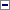 Ordonanţa de urgenţă a Guvernului nr. 57/2015 privind salarizarea personalului plătit din fonduri publice în anul 2016, prorogarea unor termene, precum şi unele măsuri fiscal-bugetare, publicată în Monitorul Oficial al României, Partea I, nr. 923 din 11 decembrie 2015, se modifică şi se completează după cum urmează:1.După articolul 3 se introduc şase noi articole, articolele 31-36, cu următorul cuprins:"Art. 31(1) Prin excepţie de la prevederile art. 1 alin. (1), începând cu luna august 2016, personalul plătit din fonduri publice care beneficiază de un cuantum al salariilor de bază/indemnizaţiilor de încadrare mai mic decât cel stabilit la nivel maxim pentru fiecare funcţie, grad/treaptă, gradaţie, vechime în funcţie sau în specialitate, după caz, va fi salarizat la nivelul maxim al salariului de bază/indemnizaţiei de încadrare din cadrul instituţiei sau autorităţii publice respective, dacă îşi desfăşoară activitatea în aceleaşi condiţii.(2) Pentru personalul didactic şi didactic auxiliar din învăţământ, nivelul salariului de bază similar în plată sau al salariului de bază maxim se stabileşte pe funcţiile didactice, gradele didactice, tranşele de vechime în învăţământ şi gradaţiile corespunzătoare vechimii în muncă, respectiv pe gradul/treapta profesională şi gradaţia corespunzătoare vechimii în muncă pentru personalul didactic auxiliar din instituţia respectivă, cu toate elementele care fac parte din salariul de bază, altele decât compensaţiile tranzitorii.(3) În aplicarea alin. (1) şi (2), la stabilirea salariului de bază/indemnizaţiei de încadrare la nivel maxim din cadrul instituţiei sau autorităţii publice respective, se ia în calcul suma compensatorie aferentă titlului ştiinţific de doctor inclusă în acesta, doar dacă persoana deţine titlul ştiinţific de doctor.(4) În aplicarea alin. (1) şi (2), la stabilirea salariului de bază/indemnizaţiei de încadrare la nivel maxim aferent funcţiei, grad/treaptă, gradaţie, vechime în funcţie/specialitate din cadrul instituţiei sau autorităţii publice respective, se iau în calcul majorările salariilor de bază ale personalului care beneficiază de prevederile Legii nr. 490/2004 privind stimularea financiară a personalului care gestionează fonduri comunitare, cu modificările şi completările ulterioare, precum şi drepturile băneşti incluse în salariul de bază potrivit prevederilor art. 14 din Legea nr. 285/2010 privind salarizarea în anul 2011 a personalului plătit din fonduri publice, numai pentru personalul care intră sub incidenţa celor două acte normative.(5) Prin excepţie de la prevederile art. 1 alin. (1), începând cu luna august 2016, pentru personalul militar, poliţiştii şi funcţionarii publici cu statut special din sistemul administraţiei penitenciarelor din aceeaşi instituţie sau autoritate publică, în soldele de funcţie/salariile de funcţie în care nu sunt cuprinse sumele compensatorii corespunzătoare soldei de merit/salariului de merit în plată la nivelul anului 2009 se include 50% din cuantumul sumei compensatorii corespunzătoare soldei de merit/salariului de merit în plată la nivelul anului 2009.(6) Începând cu luna august 2017, pentru personalul prevăzut la alin. (5), în soldele de funcţie/salariile de funcţie se include diferenţa de 50% din cuantumul sumei compensatorii corespunzătoare soldei de merit/salariului de merit în plată la nivelul anului 2009.(7) Începând cu luna august 2016, pentru personalul militar, poliţiştii şi funcţionarii publici cu statut special din sistemul administraţiei penitenciarelor, indemnizaţiile, compensaţiile, primele, ajutoarele, plăţile compensatorii, despăgubirile, compensaţiile lunare pentru chirie şi alte drepturi acordate potrivit actelor normative în vigoare, care nu fac parte din solda lunară brută/salariul lunar brut, rămân la nivelul lunii iulie 2016, dacă îşi desfăşoară activitatea în aceleaşi condiţii.(8) Începând cu luna august 2016, personalul care deţine titlul ştiinţific de doctor, îşi desfăşoară activitatea în domeniul în care a obţinut acest titlu şi nu beneficiază de suma compensatorie inclusă în anul 2010 în salariul de bază, solda/salariul de funcţie, indemnizaţia lunară de încadrare, beneficiază de suma compensatorie aferentă titlului ştiinţific de doctor stabilită la nivelul similar în plată pentru aceeaşi funcţie, grad didactic, tranşă de vechime în învăţământ şi gradaţie corespunzătoare vechimii în muncă pentru personalul didactic din învăţământ, respectiv grad/treaptă profesională şi gradaţie corespunzătoare vechimii în muncă sau, după caz, vechime în funcţie în cazul celorlalte categorii de personal, din instituţia sau autoritatea publică respectivă sau, după caz, într-o instituţie sau autoritate publică similară.(9) Drepturile prevăzute la alin. (5), (6) şi (8) nu constituie majorări ale soldelor de funcţie/salariilor de funcţie în sensul prevederilor art. 60 alin. (1) din Legea nr. 223/2015 privind pensiile militare de stat, cu modificările şi completările ulterioare, pe perioada aplicării prevederilor prezentei ordonanţe de urgenţă.Art. 32(1) Prin excepţie de la prevederile art. 1 alin. (1), începând cu luna august 2016, salariile de bază ale personalului prevăzut la cap. I pct. 1 şi 2 din anexa nr. III - Familia ocupaţională de funcţii bugetare «Sănătate» din Legea-cadru nr. 284/2010 privind salarizarea unitară a personalului plătit din fonduri publice, cu modificările şi completările ulterioare, se stabilesc potrivit anexei nr. 1.(2) Începând cu luna august 2016, reîncadrarea personalului prevăzut la alin. (1) se face pe funcţiile, gradele/treptele profesionale şi gradaţiile corespunzătoare vechimii în muncă, potrivit anexei nr. 1.(3) În situaţia în care salariile de bază determinate potrivit alin. (1) sunt mai mici decât cele aferente lunii iulie 2016, se păstrează cele aferente lunii iulie 2016.(4) Pentru personalul nou-încadrat, pentru personalul numit/încadrat în aceeaşi instituţie sau autoritate publică, unitate sanitară, pe funcţii de acelaşi fel, salarizat potrivit alin. (3), inclusiv pentru personalul promovat în funcţii sau în grade/trepte profesionale, salarizarea se face la nivelul de salarizare pentru funcţii similare, stabilit potrivit alin. (3), în măsura în care personalul îşi desfăşoară activitatea în aceleaşi condiţii.(5) Începând cu luna august 2016, cuantumul salariului lunar brut/soldei brute lunare luat/luate în calcul la stabilirea bursei de rezidenţiat potrivit art. 18 din Ordonanţa de urgenţă a Guvernului nr. 103/2013, aprobată cu completări prin Legea nr. 28/2014, cu modificările şi completările ulterioare, este de 4.749 lei.(6) Gărzile efectuate de personalul sanitar cu pregătire superioară, în afara normei legale de muncă şi a programului normal de lucru de la funcţia de bază, se desfăşoară în baza unui contract de muncă cu timp parţial pentru activitatea prestată în linia de gardă şi personalul va beneficia numai de drepturile aferente activităţii prestate în linia de gardă.(7) Pentru personalul încadrat în unităţi sanitare publice, aflate în relaţie contractuală cu casele de asigurări de sănătate, influenţele financiare determinate de creşterile salariale prevăzute la alin. (1) se asigură prin transferuri din bugetul Fondului naţional unic de asigurări sociale de sănătate de la o poziţie distinctă.Art. 33(1) Prin excepţie de la prevederile art. 2 alin. (2), începând cu luna august 2016, salariile personalului prevăzut în anexa nr. 2 se stabilesc potrivit prezentului articol.(2) Salariile de bază prevăzute în anexa nr. 2 includ salariul de încadrare aferent tranşei de vechime în învăţământ şi gradaţiile corespunzătoare vechimii în muncă pentru funcţiile de execuţie, respectiv salariul de încadrare aferent tranşei de vechime în învăţământ, indemnizaţia de conducere şi gradaţiile corespunzătoare vechimii în muncă pentru funcţiile de conducere.(3) Reîncadrarea personalului prevăzut la alin. (1) se face pe funcţiile, gradele didactice, tranşele de vechime în învăţământ şi gradaţiile corespunzătoare vechimii în muncă pentru personalul didactic, respectiv pe funcţiile, gradele/treptele profesionale şi gradaţiile corespunzătoare vechimii în muncă pentru personalul didactic auxiliar, potrivit anexei nr. 2.(4) Pentru personalul didactic de predare, de conducere, îndrumare şi control, la salariul de bază stabilit potrivit anexei nr. 2, se acordă următoarele sporuri şi indemnizaţii, dacă sunt îndeplinite condiţiile de acordare prevăzute de lege, astfel:a) indemnizaţie pentru învăţământul special, care se determină prin aplicarea procentului de 15% la salariul de bază;b) gradaţie de merit, care se determină prin aplicarea procentului de 25% la salariul de bază;c) indemnizaţie pentru activitatea de dirigenţie, respectiv indemnizaţie pentru învăţători, educatoare, profesori pentru învăţământul primar sau preşcolar, care se determină prin aplicarea procentului de 10% asupra valorii rezultate din însumarea salariului de bază cu indemnizaţia pentru învăţământul special prevăzută la lit. a) şi cu gradaţia de merit prevăzută la lit. b);d) la cuantumul salariului calculat conform lit. a)-c) se adaugă sumele compensatorii cu caracter tranzitoriu, în acelaşi cuantum cu cel stabilit pentru luna iulie 2016.(5) Pentru personalul didactic auxiliar, la salariul de bază stabilit potrivit anexei nr. 2, se acordă următoarele sporuri şi indemnizaţii, dacă sunt îndeplinite condiţiile de acordare prevăzute de lege, astfel:a) indemnizaţie pentru învăţământul special, care se determină prin aplicarea procentului de 15% la salariul de bază;b) gradaţie de merit, care se determină prin aplicarea procentului de 25% la salariul de bază;c) sporul de stabilitate, care se determină prin aplicarea procentului de 15% asupra valorii rezultate din însumarea salariului de bază cu indemnizaţia pentru învăţământul special prevăzută la lit. a) şi cu gradaţia de merit prevăzută la lit. b), pentru personalul care are o vechime neîntreruptă de 10 ani în învăţământ;d) la cuantumul salariului calculat conform lit. a)-c) se adaugă cuantumurile compensaţiilor tranzitorii aferente lunii iulie 2016.(6) În situaţia în care salariile determinate potrivit alin. (1) şi (4) sau, după caz, alin. (5) sunt mai mici sau egale cu salariile de bază aferente lunii iulie 2016, se păstrează salariile de bază aferente lunii iulie 2016.(7) Cuantumul brut al celorlalte elemente ale sistemului de salarizare, altele decât cele prevăzute la alin. (4) şi (5), aferente personalului didactic şi didactic auxiliar din învăţământ, cum ar fi spor practică pedagogică, spor predare simultană şi indemnizaţie zone izolate, stabilit în conformitate cu prevederile Legii nr. 63/2011 privind încadrarea şi salarizarea în anul 2011 a personalului didactic şi didactic auxiliar din învăţământ, cu modificările ulterioare, se menţine la acelaşi nivel pentru aceeaşi funcţie, grad didactic, tranşă de vechime în învăţământ şi gradaţie corespunzătoare vechimii în muncă pentru personalul didactic din învăţământ, respectiv grad/treaptă şi gradaţie corespunzătoare vechimii în muncă pentru personalul didactic auxiliar, cu cel ce se acordă pentru anul şcolar 2015-2016.(8) Pentru personalul nou-încadrat, pentru personalul numit/încadrat în aceeaşi instituţie sau autoritate publică, unitate de învăţământ, după caz, pe funcţii de acelaşi fel, inclusiv pentru personalul promovat în funcţii sau în grade/trepte profesionale, salarizarea se face la nivelul de salarizare pentru funcţii similare, în măsura în care personalul îşi desfăşoară activitatea în aceleaşi condiţii.(9) Pentru personalul nou-încadrat, pentru personalul numit/încadrat într-o instituţie sau autoritate publică, unitate de învăţământ, după caz, unde nu există funcţie similară în plată, salariile de bază se stabilesc prin raportarea salariilor de bază calculate conform prevederilor art. 4 alin. (5) la salariile de bază calculate potrivit anexei nr. 2, la care se adaugă, dacă sunt îndeplinite condiţiile de acordare, drepturile salariale prevăzute la alin. (4) lit. a)-c) sau alin. (5).(10) Pentru personalul promovat într-o instituţie sau autoritate publică, unitate de învăţământ, după caz, unde nu există funcţie similară în plată, salariile de bază se stabilesc prin raportarea salariilor de bază calculate conform prevederilor art. 4 alin. (5) la salariile de bază calculate potrivit anexei nr. 2, la care se adaugă, dacă sunt îndeplinite condiţiile de acordare, drepturile salariale prevăzute la alin. (4) sau (5).(11) Pentru personalul nou-încadrat, pentru personalul numit/încadrat în aceeaşi instituţie sau autoritate publică, unitate de învăţământ, după caz, inclusiv pentru personalul promovat în funcţii sau în grade/trepte profesionale, unde nu există funcţie similară în plată, cuantumul brut al celorlalte elemente ale sistemului de salarizare, altele decât cele prevăzute la alin. (4) şi (5) aferente personalului didactic şi didactic auxiliar din învăţământ, se stabileşte la nivelul cuantumului calculat conform prevederilor art. 4 alin. (5), în măsura în care personalul îşi desfăşoară activitatea în aceleaşi condiţii.(12) Personalul didactic de predare, de conducere, precum şi cel de îndrumare şi control poate fi salarizat şi în regim de cumul sau plata cu ora.Art. 34(1) În situaţia în care totalul drepturilor salariale determinate potrivit art. 33 alin. (2), (4) sau (5), după caz, este mai mic sau egal cu salariile de bază aferente lunii iulie 2016, se păstrează salariile de bază aferente lunii iulie 2016.(2) În situaţia în care totalul drepturilor salariale determinate potrivit art. 33 alin. (2), (4) sau (5), după caz, este mai mare decât salariul de bază aferent lunii iulie 2016, se acordă, în măsura în care personalul îşi desfăşoară activitatea în aceleaşi condiţii:a) începând cu data de 1 august 2016, o majorare a salariului de bază aferent lunii iulie 2016, astfel încât să se asigure o creştere cu 50% din diferenţa rezultată între salariul determinat potrivit art. 33 şi salariul aferent lunii iulie 2016;b) începând cu data de 1 decembrie 2017, salariile de bază prevăzute în anexa nr. 2.Art. 35În aplicarea art. 31 alin. (2), (3) şi (8), art. 33 şi 34, pentru personalul didactic şi didactic auxiliar din învăţământ, Ministerul Educaţiei Naţionale şi Cercetării Ştiinţifice va elabora, în termen de 60 de zile de la publicarea prezentei ordonanţe de urgenţă, norme metodologice care vor fi aprobate prin hotărâre a Guvernului.Art. 36(1) Prin excepţie de la prevederile art. 1 alin. (1), începând cu luna august 2016, salariile de bază se stabilesc, prin asimilare, la nivelul de 70% din nivelul salariilor de bază aferente funcţiilor din cadrul Secretariatului General al Guvernului pentru personalul încadrat pe funcţii publice şi contractuale din aparatul propriu al ministerelor, cu excepţia personalului încadrat pe funcţii publice şi contractuale care beneficiază de un salariu de bază superior stabilit prin alte dispoziţii legale.(2) Asimilarea funcţiilor şi salariilor personalului prevăzut la alin. (1), cu funcţiile şi nivelul de salarizare din cadrul Secretariatului General al Guvernului, precum şi stabilirea noului nivel al drepturilor salariale se fac prin ordine ale ordonatorilor principali de credite, pe baza datelor furnizate de Secretariatul General al Guvernului Ministerului Muncii, Familiei, Protecţiei Sociale şi Persoanelor Vârstnice şi Agenţiei Naţionale a Funcţionarilor Publici, cu avizul Agenţiei Naţionale a Funcţionarilor Publici şi al Ministerului Muncii, Familiei, Protecţiei Sociale şi Persoanelor Vârstnice, după caz.(3) În situaţia în care salariile de bază determinate în conformitate cu prevederile art. 1 alin. (1) sau, după caz, art. 31 sunt egale sau mai mari decât cele determinate potrivit alin. (1) şi (2), se menţin cele stabilite în conformitate cu prevederile art. 1 alin. (1) sau, după caz, art. 31.(4) Prevederile prezentului articol nu se aplică personalului din alte instituţii şi autorităţi publice asimilat din punctul de vedere al salarizării cu personalul din aparatul propriu al ministerelor."2.La articolul 4, alineatul (4) se abrogă.3.La articolul 10, alineatul (2) se modifică şi va avea următorul cuprins:"(2) Prin excepţie de la prevederile alin. (1), în anul 2016 se pot acorda premii pentru sportivii şi colectivele tehnice care au obţinut performanţe deosebite la acţiunile sportive internaţionale şi naţionale oficiale, pentru elevii, studenţii, cercetătorii şi profesorii care au obţinut distincţii la olimpiadele internaţionale şi concursurile internaţionale pe obiecte de învăţământ şi pentru profesorii care iau pregătit pe aceştia, cu încadrarea în alocarea bugetară."4.După articolul 12 se introduce un nou articol, articolul 121, cu următorul cuprins:"Art. 121- Anexele nr. 1 şi 2 fac parte integrantă din prezenta ordonanţă de urgenţă."5.După articolul 45 se introduc două anexe, anexele nr. 1 şi 2, al căror conţinut este prevăzut în anexele nr. 1 şi 2 care fac parte integrantă din prezenta ordonanţă de urgenţă.Art. II(1)Începând cu data de 1 ianuarie 2018, pentru personalul prevăzut la art. 32 din Ordonanţa de urgenţă a Guvernului nr. 57/2015, ordonatorii de credite pot acorda premii anuale, semestriale şi trimestriale, în limita a 2% din cheltuielile cu salariile aferente acestui personal, cu încadrare în fondurile aprobate prin buget. Sumele neutilizate în cursul unui trimestru pot fi acordate în perioadele următoare, în cadrul aceluiaşi an bugetar.(2)Începând cu data de 1 ianuarie 2018, pentru personalul prevăzut la art. 33 din Ordonanţa de urgenţă a Guvernului nr. 57/2015, ordonatorii de credite pot acorda premii anuale, semestriale şi trimestriale, în limita a 2% din cheltuielile cu salariile aferente acestui personal, cu încadrare în fondurile aprobate prin buget. Sumele neutilizate în cursul unui trimestru pot fi acordate în perioadele următoare, în cadrul aceluiaşi an bugetar.(3)Premiile individuale se stabilesc de către ordonatorii de credite în limita sumelor aprobate cu această destinaţie prin buget, pe baza îndeplinirii condiţiilor de reformă şi a criteriilor de performanţă.(4)Condiţiile de reformă şi criteriile de performanţă se stabilesc de către Ministerul Sănătăţii şi Ministerul Educaţiei Naţionale şi Cercetării Ştiinţifice şi se aprobă prin hotărâre a Guvernului.Art. IIIÎncepând cu luna august 2016, prevederile art. II alin. (1) din Legea nr. 293/2015 privind aprobarea Ordonanţei de urgenţă a Guvernului nr. 35/2015 pentru modificarea şi completarea Ordonanţei de urgenţă a Guvernului nr. 83/2014 privind salarizarea personalului plătit din fonduri publice în anul 2015, precum şi alte măsuri în domeniul cheltuielilor publice, precum şi pentru modificarea şi completarea Legii nr. 152/1998 privind înfiinţarea Agenţiei Naţionale pentru Locuinţe se aplică şi personalului de probaţiune, prin raportare la cuantumul brut al salariilor de bază aferent lunii iulie 2016.Art. IV1.După alineatul (2) al articolului 4 din Ordonanţa de urgenţă a Guvernului nr. 11/2016 privind stabilirea unor măsuri de reorganizare la nivelul administraţiei publice centrale, publicată în Monitorul Oficial al României, Partea I, nr. 285 din 14 aprilie 2016, se introduce un nou alineat, alineatul (3), cu următorul cuprins:"(3) Asimilarea funcţiilor şi salariilor personalului prevăzut la alin. (2) cu funcţiile şi nivelul de salarizare din cadrul Secretariatului General al Guvernului, precum şi stabilirea noului nivel al drepturilor salariale se fac prin ordin al ministrului economiei, comerţului şi relaţiilor cu mediul de afaceri, pe baza datelor furnizate de Secretariatul General al Guvernului Ministerului Muncii, Familiei, Protecţiei Sociale şi Persoanelor Vârstnice şi Agenţiei Naţionale a Funcţionarilor Publici, cu avizul Agenţiei Naţionale a Funcţionarilor Publici şi al Ministerului Muncii, Familiei, Protecţiei Sociale şi Persoanelor Vârstnice, după caz."Art. V1.După articolul 7 din Legea-cadru nr. 284/2010 privind salarizarea personalului plătit din fonduri publice, publicată în Monitorul Oficial al României, Partea I, nr. 877 din 28 decembrie 2010, cu modificările şi completările ulterioare, se introduce un nou articol, articolul 71, cu următorul cuprins:"Art. 71(1) Fiecare instituţie şi autoritate publică are obligaţia de a înfiinţa registrul general de evidenţă prevăzut la art. 34 din Legea nr. 53/2003 - Codul muncii, republicată, cu modificările şi completările ulterioare, pentru personalul care este plătit din fonduri publice potrivit dispoziţiilor prezentei legi, cu respectarea dispoziţiilor privind protecţia datelor cu caracter personal, precum şi, dacă este cazul, a dispoziţiilor privind protecţia informaţiilor clasificate.(2) Registrul general de evidenţă a personalului plătit din fonduri publice se va înregistra în prealabil la inspectoratul teritorial de muncă în a cărui rază teritorială se află sediul instituţiei/autorităţii publice, dată de la care devine document opozabil.(3) Registrul general de evidenţă a personalului plătit din fonduri publice se completează şi se transmite inspectoratului teritorial de muncă în ordinea angajării/numirii şi cuprinde elementele de identificare ale tuturor persoanelor plătite din fonduri publice, data angajării/numirii, funcţia, salariul, sporurile şi cuantumul acestora, perioada şi cauzele de suspendare a raportului de muncă sau de serviciu, perioada detaşării şi data încetării funcţiei.(4) Registrul general de evidenţă a personalului plătit din fonduri publice este păstrat la sediul instituţiei/autorităţii publice, urmând să fie pus la dispoziţie inspectorului de muncă sau oricărei altei autorităţi care îl solicită, în condiţiile legii.(5) La solicitarea persoanei plătite din fonduri publice, instituţia/autoritatea publică este obligată să elibereze un document care să ateste activitatea desfăşurată de aceasta, durata activităţii, salariul, vechimea în muncă, în meserie şi în specialitate.(6) În cazul încetării activităţii instituţiei/autorităţii publice, registrul general de evidenţă a personalului plătit din fonduri publice se depune la autoritatea publică competentă, potrivit legii, în a cărei rază teritorială s-a aflat sediul instituţiei/autorităţii publice.(7) Metodologia de întocmire a registrului general de evidenţă a personalului plătit din fonduri publice, înregistrările care se efectuează, precum şi orice alte elemente în legătură cu întocmirea acestora se stabilesc prin hotărârea Guvernului prevăzută la art. 34 alin. (7) din Legea nr. 53/2003, republicată, cu modificările şi completările ulterioare.(8) Modul de aplicare a prevederilor alin. (2)-(4) cu privire la personalul din cadrul sistemului de apărare, ordine publică şi securitate naţională se stabileşte prin hotărâre a Guvernului."Art. VILa data de 1 august 2016, Legea nr. 63/2011 privind încadrarea şi salarizarea în anul 2011 a personalului didactic şi didactic auxiliar din învăţământ, publicată în Monitorul Oficial al României, Partea I, nr. 323 din 10 mai 2011, cu modificările ulterioare, se abrogă.-****-ANEXA nr. 1: FAMILIA OCUPAŢIONALĂ DE FUNCŢII BUGETARE "SĂNĂTATE ŞI ASISTENŢĂ SOCIALĂ"(- Anexa nr. 1 la Ordonanţa de urgenţă a Guvernului nr. 57/2015)CAPITOLUL I: Unităţi sanitare, de asistenţă socială şi de asistenţă medico-socialăSUBCAPITOLUL 1: Salarii de bază pentru funcţii de conducereSECŢIUNEA 1:(1)_*) Se utilizează în unităţile sanitare fără paturi.(2)NOTE:1.Medicii în specialitatea anatomie patologică şi medicină legală care ocupă funcţia de medic şef serviciu medicină legală/anatomie patologică beneficiază de creşterea cu 5% a salariului de bază avut.2.Personalul de specialitate medico-sanitar care ocupă funcţia de şef laborator şi altele similare în cadrul institutelor de medicină legală beneficiază de creşterea cu 5% a salariului de bază avut.3.Personalul de specialitate medico-sanitar care ocupă funcţii în conducerea institutelor de medicină legală beneficiază de creşterea cu 10% a salariului de bază avut.4.Medicii în specialitatea anatomie patologică şi medicină legală care ocupă funcţii de conducere în comitetul director al unităţilor sanitare cu paturi beneficiază de creşterea cu 10% a salariului de bază avut.SECŢIUNEA 2:(1)I.1. Persoanele care exercită funcţiile nominalizate în tabel pe perioada cât exercită aceste funcţii beneficiază de creşterea salariului de bază avut, după cum urmează:(2)I.2. Indemnizaţii de cel mult 25% în cursul unei luni, din salariul de bază al funcţiei de execuţie îndeplinită, pentru activităţi prestate în afara obligaţiilor funcţiei de bază şi care nu fac parte din salariul de bază, pentru membrii comisiilor de avizare medico-legală, ai comisiilor de expertiză şi recuperare a capacităţii de muncă şi ai comisiilor medicaleSUBCAPITOLUL 2: Salarii de bază pentru personalul de specialitate medico-sanitar şi auxiliar sanitar din unităţi sanitare şi unităţi de asistenţă medico-socială(1)Unităţile clinice cuprind: spitale clinice judeţene de urgenţă, spitale judeţene de urgenţă, spitale regionale, spitale clinice de specialitate de urgenţă, spitale clinice, spitale de urgenţă, spitale de specialitate, Spitalul Universitar de Urgenţă "Elias"*), Institutul Naţional de Sănătate Publică, institute şi centre medicale, institute de medicină legală, centre de transfuzie sanguină judeţene şi al municipiului Bucureşti, Centrul Medical de Diagnostic, Tratament Ambulatoriu şi Medicină Preventivă din subordinea Academiei Române*), Institutul Naţional de Expertiză Medicală şi Recuperare a Capacităţii de Muncăa)Salarii de bază pentru personalul de specialitate medico-sanitar1.a.1. Unităţi clinice2.a.2. Anatomia patologică şi medicina legală3.a.3. Servicii de ambulanţă, compartimente de primire urgenţe: UPU-SMURD, UPU, CPU, CPU-S secţii/compartimente cu paturi de ATI/TI, unitate de transport neonatală4.a.4. Unităţi sanitare, cu excepţia celor cuprinse în unităţi clinice, şi unităţi de asistenţă medico-socialăb)Salarii de bază pentru personalul de specialitate din compartimentele paraclinice medico-sanitare1.b.1. Unităţi clinice2.b.2. Anatomia patologică şi medicina legală3.b.3. Servicii de ambulanţă, compartimente de primire urgenţe: UPU-SMURD, UPU, CPU, CPU-S, secţii/compartimente cu paturi de ATI/TI, unitate de transport neonatală4.b.4. Unităţi sanitare, cu excepţia celor cuprinse în unităţi clinice, şi unităţi de asistenţă medico-socialăc)Salarii de bază pentru personalul auxiliar sanitar1.c.1. Unităţi clinice2.c.2. Anatomia patologică şi medicina legală3.c.3. Servicii de ambulanţă, compartimente de primire urgenţe: UPU-SMURD, UPU, CPU, CPU-S, secţii/compartimente cu paturi de ATI/TI, unitate de transport neonatală4.c.4. Unităţi sanitare, cu excepţia celor cuprinse în unităţi clinice, şi unităţi de asistenţă medico-socială(2)NOTE:1.Nivelul de salarizare prevăzut pentru unităţi clinice se aplică şi personalului de specialitate contractual din direcţiile de sănătate publică.2.Nivelul de salarizare prevăzut pentru unităţi clinice, anatomie patologică şi medicină legală şi compartimente de primire urgenţe: UPU-SMURD, UPU, CPU CPU-S, secţii/compartimente cu paturi de ATI/TI, se poate aplica şi personalului de cercetare cu studii superioare din unităţi clinice, institute şi centre medicale, care este confirmat în gradele profesionale de la lit. a1) nr. crt. 1-13, nr. crt. 16-17, nr. crt. 19-21, lit. a2) nr. crt. 1-8, lit. a3) nr. crt. 1-8, nr. crt. 11-12, lit. b1) nr. crt. 1, 2, 5, 11, lit. b2) nr. crt. 1-2, lit. b3) nr. crt. 1.3.Nivelul de studii (M) cu diplomă de bacalaureat sau diplomă de absolvire pentru funcţiile de ambulanţier şi şofer autosanitară I şi II se utilizează numai pentru încadrarea şi promovarea acestor funcţii la serviciile de ambulanţă şi se aplică ulterior intrării în vigoare a prezentei legi.4.Anexele a4, b4, c4 se utilizează şi pentru cabinetele medicale şi de medicină dentară din unităţile de învăţământ.*1) Se poate utiliza numai în unităţi sanitare umane.*2) Se aplică şi funcţiilor de asistent farmacie, asistent social şi educator-puericultor şi instructor de ergoterapie, tehnician dentar şi tehnician sanitar din profilurile: utilaje medicale, optician, protezare ortopedică şi protezare auditivă care au studii de acest nivel.*3) Se aplică şi funcţiilor de tehnician sanitar din profilurile: utilaje medicale, optician, protezare ortopedică şi protezare auditivă.*4) Se aplică şi funcţiilor de oficiant medical, laborant cu liceul sanitar, moaşă, maseur, gipsar, instructor CFM, instructor de educaţie, instructor de ergoterapie, asistent social, educator-puericultor.*5) Se aplică şi funcţiilor de educator-puericultor, asistent social şi cosmetician ocupate de persoane care au absolvit cu diplomă învăţământul superior de scurtă durată, cu durata studiilor de 2-3 ani învăţământ de zi sau de 3-4 ani învăţământ seral sau fără frecvenţă.*6) Se ocupă prin concurs/examen de promovare, în condiţiile legii, de personalul încadrat pe funcţia de şofer autosanitară I, conducător de şalupă medicală, motorist şi marinar şi posedă diploma de absolvire a cursului de ambulanţier potrivit Ordinului ministrului sănătăţii nr. 388/1992 privind înfiinţarea Şcolii de Ambulanţieri în cadrul Staţiei de Salvare a Municipiului Bucureşti, actual Serviciul de Ambulanţă al Municipiului Bucureşti-Ilfov şi în alte servicii judeţene de ambulanţă acreditate de Ministerul Sănătăţii prin ordin al ministrului.*7) Se aplică nivelurile I şi II pentru salarizarea şoferilor autosanitarelor din serviciile de ambulanţă judeţene şi al municipiului Bucureşti-Ilfov, iar nivelurile de salarizare II şi III, şoferilor autosanitarelor din alte unităţi sanitare.ANEXA nr. 2: FAMILIA OCUPAŢIONALĂ DE FUNCŢII BUGETARE "ÎNVĂŢĂMÂNT"(- Anexa nr. 2 la Ordonanţa de urgenţă a Guvernului nr. 57/2015)CAPITOLUL I: Salarii de bază pentru funcţiile din învăţământ1.Funcţiile de conducere din învăţământul superior*) Salariile de bază cuprind şi salariul de bază aferent unei norme didactice.**) Se utilizează numai în instituţiile de învăţământ superior care au fuzionat.2.Funcţiile de conducere, de îndrumare şi control din învăţământul preuniversitar*) Salariile de bază cuprind şi salariul de bază aferent unei norme didactice.**) Nivelul salariilor de bază pentru funcţiile didactice de conducere, respectiv director şi director adjunct, din învăţământul preuniversitar de stat, se va stabili prin norme metodologice aprobate prin hotărâre a Guvernului.3.Funcţiile de conducere pentru funcţiile didactice auxiliare*) Salariile de bază cuprind şi salariul de bază aferent funcţiei de execuţie.**) Categoriile de unităţi de învăţământ preuniversitar de stat în care se normează funcţiile de conducere şi nivelul salariilor de bază pentru acestea se stabilesc prin norme metodologice aprobate prin hotărâre a Guvernului.4.Salarii de bază învăţământ universitar*) Funcţiile se ocupă potrivit prevederilor Legii educaţiei naţionale nr. 1/2011, cu modificările şi completările ulterioare.NOTĂ:Salariile de bază prevăzute în prezenta anexă reprezintă nivelul minim, iar nivelul maxim se stabileşte prin majorarea acestuia cu 70%.Încadrarea între limite se face, anual, pe baza criteriilor aprobate de senatul universitar.5.Salarii de bază învăţământ preuniversitar*) Funcţiile se ocupă potrivit prevederilor Legii educaţiei naţionale nr. 1/2011, cu modificările şi completările ulterioare.6.Salarii de bază pentru funcţiile didactice auxiliare*) Se utilizează şi pentru funcţiile: economist, referent şi contabil, prevăzute în Hotărârea Guvernului nr. 1.251/2005 privind unele măsuri de îmbunătăţire a activităţii de învăţare, instruire, compensare, recuperare şi protecţie specială a copiilor/elevilor/tinerilor cu cerinţe educative speciale din cadrul sistemului de învăţământ special şi special integrat.**) Se utilizează şi pentru funcţia de secretar, prevăzută în Hotărârea Guvernului nr. 1.251/2005.***) Se utilizează şi pentru funcţiile: inginer, tehnician, merceolog, administrator şi funcţionar, prevăzute în Hotărârea Guvernului nr. 1.251/2005.Publicat în Monitorul Oficial cu numărul 434 din data de 9 iunie 2016PRIM-MINISTRUDACIAN JULIEN CIOLOŞContrasemnează:Ministrul muncii, familiei, protecţiei sociale şi persoanelor vârstnice,Dragoş-Nicolae PîslaruViceprim-ministru, ministrul dezvoltării regionale şi administraţiei publice,Vasile Dîncup. Viceprim-ministru, ministrul economiei, comerţului şi relaţiilor cu mediul de afaceri,Vlad Vasiliu,secretar de statMinistrul sănătăţii,Vlad Vasile VoiculescuMinistrul apărării naţionale,Mihnea Ioan MotocMinistrul educaţiei naţionale şi cercetării ştiinţifice,Adrian CurajMinistrul afacerilor interne,Petre TobăMinistrul tineretului şi sportului,Elisabeta LipăSecretarul general al Guvernului,Sorin Sergiu ChelmuMinistrul finanţelor publice,Anca Dana DraguNr. crt.Nr. crt.FuncţiaFuncţiaNivelul studiilorNivelul studiilorSpitale peste 400 de paturiSpitale peste 400 de paturiSpitale peste 400 de paturiSpitale peste 400 de paturiSpitale sub 400 de paturiSpitale sub 400 de paturiSpitale sub 400 de paturiSpitale sub 400 de paturiServicii de ambulanţăServicii de ambulanţăServicii de ambulanţăServicii de ambulanţăNr. crt.Nr. crt.FuncţiaFuncţiaNivelul studiilorNivelul studiilorGrad IGrad IGrad IIGrad IIGrad IGrad IGrad IIGrad IIGrad IGrad IGrad IIGrad IINr. crt.Nr. crt.FuncţiaFuncţiaNivelul studiilorNivelul studiilorSalariile de bază- lei -Salariile de bază- lei -Salariile de bază- lei -Salariile de bază- lei -Salariile de bază- lei -Salariile de bază- lei -Salariile de bază- lei -Salariile de bază- lei -Salariile de bază- lei -Salariile de bază- lei -Salariile de bază- lei -Salariile de bază- lei -1.1.ManagerManagerSS650065006791679164006400650065002.2.Manager generalManager generalSS64006400650065003.3.Director medicalDirector medicalSS6350635064006400625062506350635060696069620062004.4.Director de cercetare-dezvoltareDirector de cercetare-dezvoltareSS550055005600560054505450550055005.5.Director financiar-contabilDirector financiar-contabilSS550055005600560054505450550055006.6.Director economicDirector economicSS54505450550055007.7.Director tehnicDirector tehnicSS40954095421242128.8.Director de îngrijiriDirector de îngrijiriS, SSDS, SSD40954095421242129.9.Alţi directoriAlţi directoriSS5500550056005600545054505500550010.10.Asistent-şefAsistent-şefS, SSD, PLS, SSD, PL4095409542124212Nr. crt.FuncţiaFuncţiaNivelul studiilorNivelul studiilorInstitutul Naţional de Hematologie Transfuzională "Prof. Dr. C. T. Nicolau"Institutul Naţional de Hematologie Transfuzională "Prof. Dr. C. T. Nicolau"Institutul Naţional de Hematologie Transfuzională "Prof. Dr. C. T. Nicolau"Centrul de Transfuzie Sanguină al Municipiului BucureştiCentrul de Transfuzie Sanguină al Municipiului BucureştiCentrul de Transfuzie Sanguină al Municipiului BucureştiCentre de transfuzie sanguină regionaleCentre de transfuzie sanguină regionaleCentre de transfuzie sanguină regionaleCentre de transfuzie sanguină regionaleCentre de transfuzie sanguină judeţeneCentre de transfuzie sanguină judeţeneCentre de transfuzie sanguină judeţeneNr. crt.FuncţiaFuncţiaNivelul studiilorNivelul studiilorGrad IGrad IGrad IIGrad IGrad IIGrad IIGrad IGrad IGrad IIGrad IIGrad IGrad IGrad IINr. crt.FuncţiaFuncţiaNivelul studiilorNivelul studiilorSalariile de bază- lei -Salariile de bază- lei -Salariile de bază- lei -Salariile de bază- lei -Salariile de bază- lei -Salariile de bază- lei -Salariile de bază- lei -Salariile de bază- lei -Salariile de bază- lei -Salariile de bază- lei -Salariile de bază- lei -Salariile de bază- lei -Salariile de bază- lei -1.Director generalDirector general5500550057372.Director, director general adjunctDirector, director general adjunctSS52745274550052745500550051285128527452745128512852743.Director adjunct ştiinţificDirector adjunct ştiinţificSS5128512852744.Director adjunct financiar contabilitateDirector adjunct financiar contabilitateSS3459345942125.Director resurse umaneDirector resurse umaneSS3459345942126.Contabil-şefContabil-şefSS3459421242123400340040954095336333633557Nr. crt.Alte funcţii de conducereNivelul studiilorGrad IGrad IINr. crt.Alte funcţii de conducereNivelul studiilorSalariile de bază- lei -Salariile de bază- lei -1.Director general*)S550057372.Director general adjunct, director, director executiv*)S527455003.Director adjunct*)S512852744.Director adjunct financiar-contabil*)S365942125.Contabil-şef*)S345942126.Medic şef ambulatoriu de specialitate şi altele similareS550055507.Şef serviciuS345942128.Şef birou, şef atelier, şef laborator, şef oficiuS295534599.Medic (farmacist, biolog, biochimist, chimist, psiholog), şef secţie, şef laborator şi altele similareS5500555010.Asistent medical-şef pe unitateS, SSD, PL3850395011.Şef formaţie muncitori15001900Nr crt.FuncţiaCreştere salariu de bază%1.Director program de rezidenţiat medicină de urgenţă12,52.Responsabil de formare în rezidenţiat medicină de urgenţă103.Farmacist şef serviciu7,54.Asistent medical (tehnician sanitar, soră medicală, oficiant medical, moaşă, laborant şi altele similare) şef105.Chimist, biolog, biochimist, asistent medical, cu gestiune56.Spălătoreasă cu gestiune2,57.Şef echipă2,58.Medic inspector, farmacist inspector, psiholog inspector - direcţia de sănătate publică12,59.Medic coordonator substaţie Serviciul de ambulanţă Bucureşti-Ilfov/substaţie serviciul de ambulanţă judeţean1010.Asistent medical coordonator substaţie Serviciul de ambulanţă Bucureşti-Ilfov/substaţie serviciul de ambulanţă judeţean1011.Ambulanţier cu atribuţii de avizare tehnică substaţie Serviciul de ambulanţă Bucureşti-Ilfov/substaţie serviciul de ambulanţă judeţean1012.Asistent medical responsabil pe tură cu stocul 3 de medicamente (stocul de urgenţă din staţia centrală a Serviciului de ambulanţă Bucureşti-Ilfov şi staţiile centrale din serviciile de ambulanţă judeţene)10Nr. crt.FuncţiaNivelul studiilorUnităţi cliniceUnităţi cliniceUnităţi cliniceUnităţi cliniceUnităţi cliniceUnităţi cliniceNr. crt.FuncţiaNivelul studiilorSalariile de bază- lei -GradaţiaSalariile de bază- lei -GradaţiaSalariile de bază- lei -GradaţiaSalariile de bază- lei -GradaţiaSalariile de bază- lei -GradaţiaSalariile de bază- lei -Gradaţia0123451.Medic primarS4100440846284859498151052.Medic primar dentistS4100440846284859498151053.Medic specialistS3222346436373819391440124.Medic specialist dentistS3222346436373819391440125.Medic rezident anul VI-VIIS2965318733473514360236926.Medic rezident anul IV-VS2463264827802919299230677.Medic dentist rezident anul IV-VS2463264827802919299230678.Medic rezident anul IIIS2395257527032839290929829.Medic dentist rezident anul IIIS23952575270328392909298210.Medic rezident anul IIS21462307242225432607267211.Medic dentist rezident anul IIS21462307242225432607267212.Medic rezident anul IS19142058216022682325238313.Medic dentist rezident anul IS19142058216022682325238314.MedicS23642541266828022872294415.Medic dentistS23642541266828022872294416.Farmacist primar*1)S29573179333835053592368217.Farmacist specialistS24262608273828752947302118.FarmacistS20362189229824132473253519.Farmacist rezident anul IIIS21722335245225742639270520.Farmacist rezident anul IIS20502204231424302490255321.Farmacist rezident anul IS19002043214522522308236622.Fiziokinetoterapeut, bioinginer medical; principalS28163027317933373421350623.Fiziokinetoterapeut, bioinginer medical; specialistS23072480260427342803287324.Fiziokinetoterapeut, bioinginer medicalS18321969206821712226228125.Fiziokinetoterapeut, bioinginer medical; debutantS16401763185119441992204226.Asistent medical, tehnician de radiologie şi imagistică licenţiat, asistent medical de laborator clinic licenţiat, licenţiat în balneofiziokinetoterapie şi recuperare, tehnician dentar licenţiat, asistent medical dentar licenţiat, tehnician de farmacie licenţiat, tehnician de audiologie şi protezare auditivă licenţiat, asistent medical de profilaxie dentară licenţiat, asistent medical licenţiat în nutriţie şi dietetică, moaşă; principalS27602967311532713353343727.Asistent medical, tehnician de radiologie şi imagistică licenţiat, asistent medical de laborator clinic licenţiat, licenţiat în balneofiziokinetoterapie şi recuperare, tehnician dentar licenţiat, asistent medical dentar licenţiat, tehnician de farmacie licenţiat, tehnician de audiologie şi protezare auditivă licenţiat, asistent medical de profilaxie dentară licenţiat, asistent medical licenţiat în nutriţie şi dietetică, moaşăS21322292240625272590265528.Asistent medical, tehnician de radiologie şi imagistică licenţiat, asistent medical de laborator clinic licenţiat, licenţiat în balneofiziokinetoterapie şi recuperare, tehnician dentar licenţiat, asistent medical dentar licenţiat, tehnician de farmacie licenţiat, tehnician de audiologie şi protezare auditivă licenţiat, asistent medical de profilaxie dentară licenţiat, asistent medical licenţiat în nutriţie şi dietetică, moaşă; debutantS16231745183219241972202129.Dentist principalSSD18321969206821712226228130.DentistSSD17301860195320502102215431.Dentist debutantSSD15781696178118701917196532.Asistent medical, asistent medical specialist, tehnician superior de imagistică, radiologie, radioterapie şi radiodiagnostic, cosmetician medical specialist, asistent medical specializat, tehnician de laborator clinic, tehnician de farmacie, asistent de fiziokinetoterapie, asistent medical de urgenţe medico-chirurgicale, asistent medico-social, tehnician dentar specializat, asistent de profilaxie stomatologică, asistent igienist pentru cabinet stomatologic, asistent pentru stomatologie, asistent medical generalist, tehnician de radiologie şi imagistică, tehnician de audiologie şi protezare auditivă, tehnician de protezare oculară, asistent medical de geriatrie, gerontologie şi asistenţă socială pentru vârstnici, asistent medical de igienă şi sănătate publică, fiziokinetoterapeut, cosmetician medical, asistent medical nutriţionist şi dietetician, tehnician dentar specialist, asistent dentar; principalSSD22752446256826962764283333.Asistent medical, asistent medical specialist, tehnician superior de imagistică, radiologie, radioterapie şi radiodiagnostic, cosmetician medical specialist, asistent medical specializat, tehnician de laborator clinic, tehnician de farmacie, asistent de fiziokinetoterapie, asistent medical de urgenţe medico-chirurgicale, asistent medico-social, tehnician dentar specializat, asistent de profilaxie stomatologică, asistent igienist pentru cabinet stomatologic, asistent pentru stomatologie, asistent medical generalist, tehnician de radiologie şi imagistică, tehnician de audiologie şi protezare auditivă, tehnician de protezare oculară, asistent medical de geriatrie, gerontologie şi asistenţă socială pentru vârstnici, asistent medical de igienă şi sănătate publică, fiziokinetoterapeut, cosmetician medical, asistent medical nutriţionist şi dietetician, tehnician dentar specialist, asistent dentarSSD19932142225023622421248234.Asistent medical, asistent medical specialist, tehnician superior de imagistică, radiologie, radioterapie şi radiodiagnostic, cosmetician medical specialist, asistent medical specializat, tehnician de laborator clinic, tehnician de farmacie, asistent de fiziokinetoterapie, asistent medical de urgenţe medico-chirurgicale, asistent medico-social, tehnician dentar specializat, asistent de profilaxie stomatologică, asistent igienist pentru cabinet stomatologic, asistent pentru stomatologie, asistent medical generalist, tehnician de radiologie şi imagistică, tehnician de audiologie şi protezare auditivă, tehnician de protezare oculară, asistent medical de geriatrie, gerontologie şi asistenţă socială pentru vârstnici, asistent medical de igienă şi sănătate publică, fiziokinetoterapeut, cosmetician medical, asistent medical nutriţionist şi dietetician, tehnician dentar specialist, asistent dentar; debutantSSD15681686177018581905195235.Asistent medical principal*2)PL21762339245625792643271036.Asistent medical*2)PL19602107221223232381244137.Asistent medical debutant*2)PL15501666175018371883193038.Asistent medical principal*2)M19092052215522632319237739.Asistent medical*2)M17451876197020682120217340.Asistent medical debutant*2)M15171631171217981843188941.Tehnician dentar principal*3)M19092052215522632319237742.Tehnician dentar*3)M17451876197020682120217343.Tehnician dentar debutant*3)M15171631171217981843188944.Soră medicală principală*4)M17051833192520212071212345.Soră medicală *4)M15601677176118491895194246.Soră medicală debutant *4)M15161630171117971842188847.Autopsier principalM17051833192520212071212348.AutopsierM15601677176118491895194249.Autopsier debutantM15161630171117971842188850.Statistician medical, registrator medical; principalM17051833192520212071212351.Statistician medical, registrator medicalM15601677176118491895194252.Statistician medical, registrator medical; debutantM151616301711179718421888Nr. crt.FuncţiaNivelul studiilorAnatomia patologică şi medicina legalăAnatomia patologică şi medicina legalăAnatomia patologică şi medicina legalăAnatomia patologică şi medicina legalăAnatomia patologică şi medicina legalăAnatomia patologică şi medicina legalăNr. crt.FuncţiaNivelul studiilorSalariile de bază- lei -GradaţiaSalariile de bază- lei -GradaţiaSalariile de bază- lei -GradaţiaSalariile de bază- lei -GradaţiaSalariile de bază- lei -GradaţiaSalariile de bază- lei -Gradaţia0123451.Medic primarS7585815485628990921494452.Medic specialistS5961640867287065724274233.Medic rezident anul IV-VS4557489851435400553556744.Medic rezident anul IIIS4431476350015251538355175.Medic rezident anul IIS3970426844814705482349446.Medic rezident anul IS3541380639974197430244097.Farmacist primar*1)S5789622365346861703372088.Farmacist specialistS4727508253365602574258869.FarmacistS41004408462848594981510510.Asistent medical, tehnician de radiologie şi imagistică licenţiat, asistent medical de laborator clinic licenţiat; principalS53955800609063946554671811.Asistent medical, tehnician de radiologie şi imagistică licenţiat, asistent medical de laborator clinic licenţiatS41394449467249055028515412.Asistent medical, tehnician de radiologie şi imagistică licenţiat, asistent medical de laborator clinic licenţiat; debutantS24712656278929293002307713.Asistent medical, asistent medical specialist, tehnician superior de imagistică, radiologie, radioterapie şi radiodiagnostic, asistent medical specializat, tehnician de laborator clinic, asistent medical generalist, tehnician de radiologie şi imagistică; principalSSD42884610484050825209533914.Asistent medical, asistent medical specialist, tehnician superior de imagistică, radiologie, radioterapie şi radiodiagnostic, asistent medical specializat, tehnician de laborator clinic, asistent medical generalist, tehnician de radiologie şi imagistică; principalSSD38614151435845764690480815.Asistent medical, asistent medical specialist, tehnician superior de imagistică, radiologie, radioterapie şi radiodiagnostic, asistent medical specializat, tehnician de laborator clinic, asistent medical generalist, tehnician de radiologie şi imagistică; principalSSD23052478260227322800287016.Asistent medical principal*2)PL42274544477150105135526317.Asistent medical*2)PL37954080428444984610472518.Asistent medical debutant*2)PL21362296241125322595266019.Asistent medical principal*2)M36923969416743764485459720.Asistent medical*2)M33653617379839884088419021.Asistent medical debutant*2)M20802236234824652527259022.Soră medicală principală*4)M32843530370738923989408923.Soră medicală*4)M28583073322633883472355924.Soră medicală debutant*4)M20802236234824652527259025.Autopsier principalM32843530370738923989408926.AutopsierM28583073322633883472355927.Autopsier debutantM20802236234824652527259028.Statistician medical, registrator medical, registrator medical anatomie patologică; principalM32843530370738923989408929.Statistician medical, registrator medical, registrator medical anatomie patologicăM28583073322633883472355930.Statistician medical, registrator medical, registrator medical anatomie patologică; debutantM208022362348246525272590Nr. crt.FuncţiaNivelul studiilorServicii de ambulanţă, compartimente de primire urgenţe: UPU-SMURD, UPU, CPU, CPU-S, secţii/compartimente cu paturi de ATI/TI, unitate de transport neonatalăServicii de ambulanţă, compartimente de primire urgenţe: UPU-SMURD, UPU, CPU, CPU-S, secţii/compartimente cu paturi de ATI/TI, unitate de transport neonatalăServicii de ambulanţă, compartimente de primire urgenţe: UPU-SMURD, UPU, CPU, CPU-S, secţii/compartimente cu paturi de ATI/TI, unitate de transport neonatalăServicii de ambulanţă, compartimente de primire urgenţe: UPU-SMURD, UPU, CPU, CPU-S, secţii/compartimente cu paturi de ATI/TI, unitate de transport neonatalăServicii de ambulanţă, compartimente de primire urgenţe: UPU-SMURD, UPU, CPU, CPU-S, secţii/compartimente cu paturi de ATI/TI, unitate de transport neonatalăServicii de ambulanţă, compartimente de primire urgenţe: UPU-SMURD, UPU, CPU, CPU-S, secţii/compartimente cu paturi de ATI/TI, unitate de transport neonatalăNr. crt.FuncţiaNivelul studiilorSalariile de bază- lei -GradaţiaSalariile de bază- lei -GradaţiaSalariile de bază- lei -GradaţiaSalariile de bază- lei -GradaţiaSalariile de bază- lei -GradaţiaSalariile de bază- lei -Gradaţia0123451.Medic primarS4371469949345180531054432.Medic dentist primarS4371469949345180531054433.Medic specialistS3400365538384030413042344.Medic dentist specialistS3400365538384030413042345.Medic rezident anul IV-VS2563275528933038311431916.Medic rezident anul IIIS2495268228162957303131077.Medic rezident anul IIS2246241425352662272827978.Medic rezident anul IS2014216522732387244725089.MedicS24642649278129202993306810.Medic dentistS24642649278129202993306811.Farmacist primar*1)S29603182334135083596368612.Farmacist specialistS24272609273928762948302213.FarmacistS20362189229824132473253514.Fiziokinetoterapeut, bioinginer medical; principalS28203032318333423426351115.Fiziokinetoterapeut, bioinginer medical; specialistS23102483260727382806287616.Fiziokinetoterapeut, bioinginer medicalS20002150225823702430249017.Fiziokinetoterapeut, bioinginer medical; debutantS16761802189219862036208718.Asistent medical, tehnician de radiologie şi imagistică licenţiat, asistent medical de laborator clinic licenţiat, licenţiat în balneofiziokinetoterapie şi recuperare, tehnician dentar licenţiat, asistent medical dentar licenţiat, tehnician de farmacie licenţiat, tehnician de audiologie şi protezare auditivă licenţiat, asistent medical de profilaxie dentară licenţiat, moaşă; principalS27652972312132773359344319.Asistent medical, tehnician de radiologie şi imagistică licenţiat, asistent medical de laborator clinic licenţiat, licenţiat în balneofiziokinetoterapie şi recuperare, tehnician dentar licenţiat, asistent medical dentar licenţiat, tehnician de farmacie licenţiat, tehnician de audiologie şi protezare auditivă licenţiat, asistent medical de profilaxie dentară licenţiat, moaşăS21352295241025302594265820.Asistent medical, tehnician de radiologie şi imagistică licenţiat, asistent medical de laborator clinic licenţiat, licenţiat în balneofiziokinetoterapie şi recuperare, tehnician dentar licenţiat, asistent medical dentar licenţiat, tehnician de farmacie licenţiat, tehnician de audiologie şi protezare auditivă licenţiat, asistent medical de profilaxie dentară licenţiat, moaşă; debutantS16301752184019321980203021.Dentist principalSSD19212065216822772334239222.DentistSSD18662006210622122267232423.Dentist debutantSSD15881707179218821929197724.Asistent medical, asistent medical specialist, tehnician superior de imagistică, radiologie, radioterapie şi radiodiagnostic, cosmetician medical specialist, asistent medical specializat, tehnician de laborator clinic, tehnician de farmacie, asistent de fiziokinetoterapie, asistent medical de urgenţe medico-chirurgicale, asistent medico-social, tehnician dentar specializat, asistent de profilaxie stomatologică, asistent igienist pentru cabinet stomatologic, asistent pentru stomatologie, asistent medical generalist, tehnician de radiologie şi imagistică, tehnician de audiologie şi protezare auditivă, tehnician de protezare oculară, asistent medical de geriatrie, gerontologie şi asistenţă socială pentru vârstnici, asistent medical de igienă şi sănătate publică, fiziokinetoterapeut, cosmetician medical, asistent medical nutriţionist şi dietetician, tehnician dentar specialist, asistent dentar; principalSSD23102483260727382806287625.Asistent medical, asistent medical specialist, tehnician superior de imagistică, radiologie, radioterapie şi radiodiagnostic, cosmetician medical specialist, asistent medical specializat, tehnician de laborator clinic, tehnician de farmacie, asistent de fiziokinetoterapie, asistent medical de urgenţe medico-chirurgicale, asistent medico-social, tehnician dentar specializat, asistent de profilaxie stomatologică, asistent igienist pentru cabinet stomatologic, asistent pentru stomatologie, asistent medical generalist, tehnician de radiologie şi imagistică, tehnician de audiologie şi protezare auditivă, tehnician de protezare oculară, asistent medical de geriatrie, gerontologie şi asistenţă socială pentru vârstnici, asistent medical de igienă şi sănătate publică, fiziokinetoterapeut, cosmetician medical, asistent medical nutriţionist şi dietetician, tehnician dentar specialist, asistent dentarSSD19952145225223642424248426.Asistent medical, asistent medical specialist, tehnician superior de imagistică, radiologie, radioterapie şi radiodiagnostic, cosmetician medical specialist, asistent medical specializat, tehnician de laborator clinic, tehnician de farmacie, asistent de fiziokinetoterapie, asistent medical de urgenţe medico-chirurgicale, asistent medico-social, tehnician dentar specializat, asistent de profilaxie stomatologică, asistent igienist pentru cabinet stomatologic, asistent pentru stomatologie, asistent medical generalist, tehnician de radiologie şi imagistică, tehnician de audiologie şi protezare auditivă, tehnician de protezare oculară, asistent medical de geriatrie, gerontologie şi asistenţă socială pentru vârstnici, asistent medical de igienă şi sănătate publică, fiziokinetoterapeut, cosmetician medical, asistent medical nutriţionist şi dietetician, tehnician dentar specialist, asistent dentar; debutantSSD15681686177018581905195227.Asistent medical principal*2)PL21802344246125842648271528.Asistent medical*2)PL19652112221823292387244729.Asistent medical debutant*2)PL15601677176118491895194230.Asistent medical principal*2)M21492310242625472611267631.Asistent medical*2)M17501881197520742126217932.Asistent medical debutant*2)M15201634171618011847189333.Tehnician dentar principal*3)M19152059216222702326238534.Tehnician dentar*3)M17501881197520742126217935.Tehnician dentar debutant*3)M15201634171618011847189336.Soră medicală principală*4)M17101838193020272077212937.Soră medicală*4)M15701688177218611907195538.Soră medicală debutant*4)M15201634171618011847189339.Statistician medical, registrator medical, operator registrator de urgenţă; principalM17101838193020272077212940.Statistician medical, registrator medical, operator registrator de urgenţăM15701688177218611907195541.Statistician medical, registrator medical, operator registrator de urgenţă; debutantM152016341716180118471893Nr. crt.FuncţiaNivelul studiilorUnităţi sanitare, cu excepţia celor cuprinse în unităţi clinice, şi unităţi de asistenţă medico-socialăUnităţi sanitare, cu excepţia celor cuprinse în unităţi clinice, şi unităţi de asistenţă medico-socialăUnităţi sanitare, cu excepţia celor cuprinse în unităţi clinice, şi unităţi de asistenţă medico-socialăUnităţi sanitare, cu excepţia celor cuprinse în unităţi clinice, şi unităţi de asistenţă medico-socialăUnităţi sanitare, cu excepţia celor cuprinse în unităţi clinice, şi unităţi de asistenţă medico-socialăUnităţi sanitare, cu excepţia celor cuprinse în unităţi clinice, şi unităţi de asistenţă medico-socialăNr. crt.FuncţiaNivelul studiilorSalariile de bază- lei -GradaţiaSalariile de bază- lei -GradaţiaSalariile de bază- lei -GradaţiaSalariile de bază- lei -GradaţiaSalariile de bază- lei -GradaţiaSalariile de bază- lei -Gradaţia0123451.Medic primarS3274352036963880397740772.Medic dentist primarS3274352036963880397740773.Medic specialistS2852306632193380346535514.Medic dentist specialistS2852306632193380346535515.MedicS2367254526722805287529476.Medic dentistS2367254526722805287529477.Farmacist primar*1)S2351252726542786285629278.Farmacist specialistS2158232024362558262226879.FarmacistS20362189229824132473253510.Fiziokinetoterapeut, bioinginer medical; principalS22052370248926132679274611.Fiziokinetoterapeut, bioinginer medical; specialistS19212065216822772334239212.Fiziokinetoterapeut, bioinginer medicalS18131949204621492202225813.Fiziokinetoterapeut, bioinginer medical; debutantS16251747183419261974202314.Asistent medical, tehnician de radiologie şi imagistică licenţiat, asistent medical de laborator clinic licenţiat, licenţiat în balneofiziokinetoterapie şi recuperare, tehnician dentar licenţiat, asistent medical dentar licenţiat, tehnician de farmacie licenţiat, tehnician de audiologie şi protezare auditivă licenţiat, asistent medical de profilaxie dentară licenţiat, asistent medical licenţiat în nutriţie şi dietetică, moaşă; principalS18431981208021842239229515.Asistent medical, tehnician de radiologie şi imagistică licenţiat, asistent medical de laborator clinic licenţiat, licenţiat în balneofiziokinetoterapie şi recuperare, tehnician dentar licenţiat, asistent medical dentar licenţiat, tehnician de farmacie licenţiat, tehnician de audiologie şi protezare auditivă licenţiat, asistent medical de profilaxie dentară licenţiat, asistent medical licenţiat în nutriţie şi dietetică, moaşăS16991826191820142064211616.Asistent medical, tehnician de radiologie şi imagistică licenţiat, asistent medical de laborator clinic licenţiat, licenţiat în balneofiziokinetoterapie şi recuperare, tehnician dentar licenţiat, asistent medical dentar licenţiat, tehnician de farmacie licenţiat, tehnician de audiologie şi protezare auditivă licenţiat, asistent medical de profilaxie dentară licenţiat, asistent medical licenţiat în nutriţie şi dietetică, moaşă; debutantS16031723180919001947199617.Dentist principalSSD17301860195320502102215418.DentistSSD16051725181219021950199919.Dentist debutantSSD15681686177018581905195220.Asistent medical, asistent medical specialist, tehnician superior de imagistică, radiologie, radioterapie şi radiodiagnostic, cosmetician medical specialist, asistent medical specializat, tehnician de laborator clinic, tehnician de farmacie, asistent de fiziokinetoterapie, asistent medical de urgenţe medico-chirurgicale, asistent medico-social, tehnician dentar specializat, asistent de profilaxie stomatologică, asistent igienist pentru cabinet stomatologic, asistent pentru stomatologie, asistent medical generalist, tehnician de radiologie şi imagistică, tehnician de audiologie şi protezare auditivă, tehnician de protezare oculară, asistent medical de geriatrie, gerontologie şi asistenţă socială pentru vârstnici, asistent medical de igienă şi sănătate publică, fiziokinetoterapeut, cosmetician medical, asistent medical nutriţionist şi dietetician, tehnician dentar specialist, asistent dentar; principalSSD17741907200221032155220921.Asistent medical, asistent medical specialist, tehnician superior de imagistică, radiologie, radioterapie şi radiodiagnostic, cosmetician medical specialist, asistent medical specializat, tehnician de laborator clinic, tehnician de farmacie, asistent de fiziokinetoterapie, asistent medical de urgenţe medico-chirurgicale, asistent medico-social, tehnician dentar specializat, asistent de profilaxie stomatologică, asistent igienist pentru cabinet stomatologic, asistent pentru stomatologie, asistent medical generalist, tehnician de radiologie şi imagistică, tehnician de audiologie şi protezare auditivă, tehnician de protezare oculară, asistent medical de geriatrie, gerontologie şi asistenţă socială pentru vârstnici, asistent medical de igienă şi sănătate publică, fiziokinetoterapeut, cosmetician medical, asistent medical nutriţionist şi dietetician, tehnician dentar specialist, asistent dentarSSD16051725181219021950199922.Asistent medical, asistent medical specialist, tehnician superior de imagistică, radiologie, radioterapie şi radiodiagnostic, cosmetician medical specialist, asistent medical specializat, tehnician de laborator clinic, tehnician de farmacie, asistent de fiziokinetoterapie, asistent medical de urgenţe medico-chirurgicale, asistent medico-social, tehnician dentar specializat, asistent de profilaxie stomatologică, asistent igienist pentru cabinet stomatologic, asistent pentru stomatologie, asistent medical generalist, tehnician de radiologie şi imagistică, tehnician de audiologie şi protezare auditivă, tehnician de protezare oculară, asistent medical de geriatrie, gerontologie şi asistenţă socială pentru vârstnici, asistent medical de igienă şi sănătate publică, fiziokinetoterapeut, cosmetician medical, asistent medical nutriţionist şi dietetician, tehnician dentar specialist, asistent dentar; debutantSSD15681686177018581905195223.Asistent medical principal*2)PL17381868196220602111216424.Asistent medical*2)PL15741692177718651912196025.Asistent medical debutant*2)PL15401656173818251871191826.Asistent medical principal*2)M16371760184819401989203827.Asistent medical*2)M15351650173318191865191128.Asistent medical debutant*2)M15131626170817931838188429.Tehnician dentar principal*3)M16311753184119331981203130.Tehnician dentar*3)M15501666175018371883193031.Tehnician dentar debutant*3)M15131626170817931838188432.Soră medicală principală*4)M15601677176118491895194233.Soră medicală*4)M15321647172918161861190834.Soră medicală debutant*4)M15131626170817931838188435.Autopsier principalM15601677176118491895194236.AutopsierM15321647172918161861190837.Autopsier debutantM15131626170817931838188438.Statistician medical, registrator medical; principalM15601677176118491895194239.Statistician medical, registrator medicalM15321647172918161861190840.Statistician medical, registrator medical; debutantM151316261708179318381884Nr. crt.FuncţiaNivelul studiilorUnităţi cliniceUnităţi cliniceUnităţi cliniceUnităţi cliniceUnităţi cliniceUnităţi cliniceNr. crt.FuncţiaNivelul studiilorSalariile de bază- lei -GradaţiaSalariile de bază- lei -GradaţiaSalariile de bază- lei -GradaţiaSalariile de bază- lei -GradaţiaSalariile de bază- lei -GradaţiaSalariile de bază- lei -Gradaţia0123451.Biolog, biochimist, chimist, fizician; principal, expert în fizică medicalăS2827303931913351343435202.Biolog, biochimist, chimist, fizician; specialist, fizician medicalS2317249126152746281528853.Biolog, biochimist, chimist, fizicianS1827196420622165221922754.Biolog, biochimist, chimist, fizician, fizician medical; debutantS1675180118911985203520865.Logoped, sociolog, profesor CFM, kinetoterapeut, asistent social; principalS2749295531033258334034236.Logoped, sociolog, profesor CFM, kinetoterapeut, asistent socialS2121228023942514257726417.Logoped, sociolog, profesor CFM, kinetoterapeut, asistent social; debutantS1675180118911985203520868.Profesor CFM, biolog, chimist, asistent social; principal*5)SSD2176233924562579264327109.Profesor CFM, biolog, chimist, asistent social*5)SSD17421873196620652116216910.Profesor CFM, biolog, chimist, asistent social; debutant*5)SSD15781696178118701917196511.Psiholog principalS27492955310332583340342312.Psiholog specialistS26612861300431543233331313.Psiholog practicantS21212280239425142577264114.Psiholog stagiarS163517581846193819862036Nr. crt.FuncţiaNivelul studiilorAnatomia patologică şi medicina legalăAnatomia patologică şi medicina legalăAnatomia patologică şi medicina legalăAnatomia patologică şi medicina legalăAnatomia patologică şi medicina legalăAnatomia patologică şi medicina legalăNr. crt.FuncţiaNivelul studiilorSalariile de bază- lei -GradaţiaSalariile de bază- lei -GradaţiaSalariile de bază- lei -GradaţiaSalariile de bază- lei -GradaţiaSalariile de bază- lei -GradaţiaSalariile de bază- lei -Gradaţia0123451.Biolog, biochimist, chimist, fizician; principal, expert în fizică medicalăS5528594362406552671668832.Biolog, biochimist, chimist, fizician; specialist, fizician medicalS4510484850915345547956163.Biolog, biochimist, chimist, fizicianS3528379339824181428643934.Biolog, biochimist, chimist, fizician, fizician medical; debutantS2471265627892929300230775.Psiholog principalS5374577760666369652866926.Psiholog specialistS5197558758666159631364717.Psiholog practicantS4116442546464878500051258.Psiholog stagiarS230524782602273228002870Nr. crt.FuncţiaNivelul studiilorServicii de ambulanţă, compartimente de primire urgenţe: UPU-SMURD, UPU, CPU, CPU-S secţii/compartimente cu paturi de ATI/TI, unitate de transport neonatalăServicii de ambulanţă, compartimente de primire urgenţe: UPU-SMURD, UPU, CPU, CPU-S secţii/compartimente cu paturi de ATI/TI, unitate de transport neonatalăServicii de ambulanţă, compartimente de primire urgenţe: UPU-SMURD, UPU, CPU, CPU-S secţii/compartimente cu paturi de ATI/TI, unitate de transport neonatalăServicii de ambulanţă, compartimente de primire urgenţe: UPU-SMURD, UPU, CPU, CPU-S secţii/compartimente cu paturi de ATI/TI, unitate de transport neonatalăServicii de ambulanţă, compartimente de primire urgenţe: UPU-SMURD, UPU, CPU, CPU-S secţii/compartimente cu paturi de ATI/TI, unitate de transport neonatalăServicii de ambulanţă, compartimente de primire urgenţe: UPU-SMURD, UPU, CPU, CPU-S secţii/compartimente cu paturi de ATI/TI, unitate de transport neonatalăNr. crt.FuncţiaNivelul studiilorSalariile de bază- lei -GradaţiaSalariile de bază- lei -GradaţiaSalariile de bază- lei -GradaţiaSalariile de bază- lei -GradaţiaSalariile de bază- lei -GradaţiaSalariile de bază- lei -Gradaţia0123451.Logoped, sociolog, profesor CFM, kinetoterapeut, asistent social; principalS2760296731153271335334372.Logoped, sociolog, profesor CFM, kinetoterapeut, asistent socialS2131229124052526258926533.Logoped, sociolog, profesor CFM, kinetoterapeut, asistent social; debutantS1724185319462043209421474.Profesor CFM, biolog, chimist, asistent social; principal*5)SSD2186235024672591265627225.Profesor CFM, biolog, chimist, asistent social*5)SSD1752188319782076212821826.Profesor CFM, biolog, chimist, asistent social; debutant*5)SSD158817071792188219291977Nr. crt.FuncţiaNivelul studiilorUnităţi sanitare, cu excepţia celor cuprinse în unităţi clinice, şi unităţi de asistenţă medico-socialăUnităţi sanitare, cu excepţia celor cuprinse în unităţi clinice, şi unităţi de asistenţă medico-socialăUnităţi sanitare, cu excepţia celor cuprinse în unităţi clinice, şi unităţi de asistenţă medico-socialăUnităţi sanitare, cu excepţia celor cuprinse în unităţi clinice, şi unităţi de asistenţă medico-socialăUnităţi sanitare, cu excepţia celor cuprinse în unităţi clinice, şi unităţi de asistenţă medico-socialăUnităţi sanitare, cu excepţia celor cuprinse în unităţi clinice, şi unităţi de asistenţă medico-socialăNr. crt.FuncţiaNivelul studiilorSalariile de bază- lei -GradaţiaSalariile de bază- lei -GradaţiaSalariile de bază- lei -GradaţiaSalariile de bază- lei -GradaţiaSalariile de bază- lei -GradaţiaSalariile de bază- lei -Gradaţia0123451.Biolog, biochimist, chimist, fizician; principal, expert în fizică medicalăS2286245725802709277728462.Biolog, biochimist, chimist, fizician; specialist, fizician medicalS1921206521682277233423923.Biolog, biochimist, chimist, fizicianS1670179518851979202920794.Biolog, biochimist, chimist, fizician, fizician medical; debutantS1627174918361928197720265.Logoped, sociolog, profesor CFM, kinetoterapeut, asistent social; principalS1978212622332344240324636.Logoped, sociolog, profesor CFM, kinetoterapeut, asistent socialS1688181519052001205121027.Logoped, sociolog, profesor CFM, kinetoterapeut, asistent social; debutantS1627174918361928197720268.Profesor CFM, biolog, chimist, asistent social; principal*5)SSD1742187319662065211621699.Profesor CFM, biolog, chimist, asistent social*5)SSD15901709179518841932198010.Profesor CFM, biolog, chimist, asistent social; debutant*5)SSD15681686177018581905195211.Psiholog principalS20962253236624842546261012.Psiholog specialistS19212065216822772334239213.Psiholog practicantS17611893198820872139219314.Psiholog stagiarS162717491836192819772026Nr. crt.FuncţiaNivelul studiilorUnităţi cliniceUnităţi cliniceUnităţi cliniceUnităţi cliniceUnităţi cliniceUnităţi cliniceNr. crt.FuncţiaNivelul studiilorSalariile de bază- lei -GradaţiaSalariile de bază- lei -GradaţiaSalariile de bază- lei -GradaţiaSalariile de bază- lei -GradaţiaSalariile de bază- lei -GradaţiaSalariile de bază- lei -Gradaţia0123451.Infirmieră, agent DDDM;G1380148415581636167617182.Infirmieră, agent DDD; debutantM;G1365146715411618165817003.Brancardier, băieş, nămolar, spălătoreasă, îngrijitoareG1360146215351612165216934.Şofer autosanitară II*7)M1390149415691647168917315.Şofer autosanitară III*7)M;G137014731546162416641706Nr. crt.FuncţiaNivelul studiilorAnatomia patologică şi medicina legalăAnatomia patologică şi medicina legalăAnatomia patologică şi medicina legalăAnatomia patologică şi medicina legalăAnatomia patologică şi medicina legalăAnatomia patologică şi medicina legalăNr. crt.FuncţiaNivelul studiilorSalariile de bază- lei -GradaţiaSalariile de bază- lei -GradaţiaSalariile de bază- lei -GradaţiaSalariile de bază- lei -GradaţiaSalariile de bază- lei -GradaţiaSalariile de bază- lei -Gradaţia0123451.Brancardier, îngrijitoareG207522312342245925212584Nr. crt.FuncţiaNivelul studiilorb.3 Servicii de ambulanţă, compartimente de primire urgenţe: UPU-SMURD, UPU, CPU, CPU-S, secţii/compartimente cu paturi de ATI/TI, unitate de transport neonatalăb.3 Servicii de ambulanţă, compartimente de primire urgenţe: UPU-SMURD, UPU, CPU, CPU-S, secţii/compartimente cu paturi de ATI/TI, unitate de transport neonatalăb.3 Servicii de ambulanţă, compartimente de primire urgenţe: UPU-SMURD, UPU, CPU, CPU-S, secţii/compartimente cu paturi de ATI/TI, unitate de transport neonatalăb.3 Servicii de ambulanţă, compartimente de primire urgenţe: UPU-SMURD, UPU, CPU, CPU-S, secţii/compartimente cu paturi de ATI/TI, unitate de transport neonatalăb.3 Servicii de ambulanţă, compartimente de primire urgenţe: UPU-SMURD, UPU, CPU, CPU-S, secţii/compartimente cu paturi de ATI/TI, unitate de transport neonatalăb.3 Servicii de ambulanţă, compartimente de primire urgenţe: UPU-SMURD, UPU, CPU, CPU-S, secţii/compartimente cu paturi de ATI/TI, unitate de transport neonatalăNr. crt.FuncţiaNivelul studiilorSalariile de bază- lei -GradaţiaSalariile de bază- lei -GradaţiaSalariile de bază- lei -GradaţiaSalariile de bază- lei -GradaţiaSalariile de bază- lei -GradaţiaSalariile de bază- lei -Gradaţia0123451.Infirmieră, agent DDDM;G1470158016591742178618302.Infirmieră, agent DDD; debutantM;G1444155216301711175417983.Brancardier, băieş, nămolar, spălătoreasă, îngrijitoareG1444155216301711175417984.Ambulanţier*6)M1761189319882087213921935.Şofer autosanitară I*7)M1550166617501837188319306.Şofer autosanitară II*7)M150016131693177818221868Nr. crt.FuncţiaNivelul studiilorUnităţi sanitare, cu excepţia celor cuprinse în unităţi clinice, şi unităţi de asistenţă medico-socialăUnităţi sanitare, cu excepţia celor cuprinse în unităţi clinice, şi unităţi de asistenţă medico-socialăUnităţi sanitare, cu excepţia celor cuprinse în unităţi clinice, şi unităţi de asistenţă medico-socialăUnităţi sanitare, cu excepţia celor cuprinse în unităţi clinice, şi unităţi de asistenţă medico-socialăUnităţi sanitare, cu excepţia celor cuprinse în unităţi clinice, şi unităţi de asistenţă medico-socialăUnităţi sanitare, cu excepţia celor cuprinse în unităţi clinice, şi unităţi de asistenţă medico-socialăNr. crt.FuncţiaNivelul studiilorSalariile de bază- lei -GradaţiaSalariile de bază- lei -GradaţiaSalariile de bază- lei -GradaţiaSalariile de bază- lei -GradaţiaSalariile de bază- lei -GradaţiaSalariile de bază- lei -Gradaţia0123451.Infirmieră, agent DDDM;G1370147315461624166417062.Infirmieră, agent DDD; debutantM;G1360146215351612165216933.Brancardier, băieş, nămolar, spălătoreasă, îngrijitoareG1350145115241600164016814.Şofer autosanitară II*7)M1375147815521630167017125.Şofer autosanitară III*7)M;G136514671541161816581700Nr. crt.FuncţiaNivelul studiilorGrad IGrad IINr. crt.FuncţiaNivelul studiilorSalariul de bază- lei -Salariul de bază- lei -1.Rector*)S766288192.Prorector*)S704481053.Decan*)S647476624.Prodecan*)S612074505.Director de departamentS612074506.Director general administrativ al universităţii cu cel puţin 10000 studenţi*)S647476627.Director general administrativ al universităţii cu un nr mai mic de 10000 studenţi*)S595168488.Director general adjunct administrativ al universităţii**)S57826471Nr. crt.FuncţiaNivelul studiilorGrad IGrad IINr. crt.FuncţiaNivelul studiilorSalariul de bază- lei -Salariul de bază- lei -1.Inspector şcolar general*)S572759992.Inspector şcolar general adjunct*)S536356163.Director casa corpului didactic*)S536356164.Director unitate de învăţământ*) - nivel maxim**)S498951515.Director adjunct unitate de învăţământ*) - nivel maxim**)S461648386.Inspector şcolar*)S48085030Nr. crt.FuncţiaNivelul studiilorGrad IGrad IINr. crt.FuncţiaNivelul studiilorSalariul de bază- lei -Salariul de bază- lei -Învăţământ superiorÎnvăţământ superiorÎnvăţământ superior1.Director, contabil-şef (administrator financiar) cu cel puţin 10000 studenţi*)S578264712.Director, contabil-şef (administrator financiar) cu un nr. mai mic de 10000 studenţi*)S546661183.Secretar-şef universitate cu cel puţin 10000 studenţi*)S578264714.Secretar-şef universitate cu un nr. mai mic de 10000 studenţi*)S502454665.Secretar-şef facultate*)S372340586.Şef serviciu (administrator financiar/patrimoniu)*)S388744237.Şef birou (administrator financiar/patrimoniu)*)S34173566Învăţământ preuniversitar**)Învăţământ preuniversitar**)Învăţământ preuniversitar**)1.Contabil-şef (administrator financiar)*) - nivel maximS381840092.Secretar-şef unitate de învăţământ*) - nivel maximS322233843.Contabil-şef (administrator financiar)*) - nivel maximM265627934.Secretar-şef unitate de învăţământ*) - nivel maximM24092531Nr. crt.Funcţia*)Nivelul studiilorVechimea în învăţământSalariul de bază- lei -GradaţiaSalariul de bază- lei -GradaţiaSalariul de bază- lei -GradaţiaSalariul de bază- lei -GradaţiaSalariul de bază- lei -GradaţiaSalariul de bază- lei -GradaţiaNr. crt.Funcţia*)Nivelul studiilorVechimea în învăţământ0123451.Profesor universitarSpeste 40 ani69351.Profesor universitarS35-40 ani64531.Profesor universitarS30-35 ani59991.Profesor universitarS25-30 ani55751.Profesor universitarS20-25 ani52551.Profesor universitarS15-20 ani478349031.Profesor universitarS10-15 ani4305441345231.Profesor universitarS6-10 ani299131413298338034652.Conferenţiar universitarSpeste 40 ani44752.Conferenţiar universitarS35-40 ani43942.Conferenţiar universitarS30-35 ani41412.Conferenţiar universitarS25-30 ani40142.Conferenţiar universitarS20-25 ani38062.Conferenţiar universitarS15-20 ani352036082.Conferenţiar universitarS10-15 ani3140321932992.Conferenţiar universitarS6-10 ani25992729279728672.Conferenţiar universitarS3-6 ani246025832712278028493.Şef lucrări (lector universitar)S35-40 ani33133.Şef lucrări (lector universitar)S30-35 ani31773.Şef lucrări (lector universitar)S25-30 ani29883.Şef lucrări (lector universitar)S20-25 ani29283.Şef lucrări (lector universitar)S15-20 ani278428543.Şef lucrări (lector universitar)S10-15 ani2661272827963.Şef lucrări (lector universitar)S6-10 ani25252651271827853.Şef lucrări (lector universitar)S3-6 ani238625052631269627644.Asistent universitarS35-40 ani27624.Asistent universitarS30-35 ani27434.Asistent universitarS25-30 ani27244.Asistent universitarS20-25 ani27054.Asistent universitarS15-20 ani262026864.Asistent universitarS10-15 ani2537260026654.Asistent universitarS6-10 ani23982518258126454.Asistent universitarS3-6 ani226523782497256026244.Asistent universitarSpână la 3 ani209522522365248325452609Nr. crt.Funcţia didactică şi gradul didactic*)Nivelul studiilorVechimea în învăţământNr. crt.Funcţia didactică şi gradul didactic*)Nivelul studiilorVechimea în învăţământ0123451.Profesor studii superioare de lungă durată grad didactic ISpeste 40 ani36081.Profesor studii superioare de lungă durată grad didactic IS35-40 ani34361.Profesor studii superioare de lungă durată grad didactic IS30-35 ani32671.Profesor studii superioare de lungă durată grad didactic IS25-30 ani31881.Profesor studii superioare de lungă durată grad didactic IS22-25 ani30521.Profesor studii superioare de lungă durată grad didactic IS18-22 ani289629681.Profesor studii superioare de lungă durată grad didactic IS14-18 ani2651271727851.Profesor studii superioare de lungă durată grad didactic IS10-14 ani2536259926641.Profesor studii superioare de lungă durată grad didactic IS6-10 ani22312343240124611.Profesor studii superioare de lungă durată grad didactic IS1-6 ani1896203821402247230323612.Profesor studii superioare de lungă durată grad didactic IISpeste 40 ani29382.Profesor studii superioare de lungă durată grad didactic IIS35-40 ani28222.Profesor studii superioare de lungă durată grad didactic IIS30-35 ani27002.Profesor studii superioare de lungă durată grad didactic IIS25-30 ani26122.Profesor studii superioare de lungă durată grad didactic IIS22-25 ani24862.Profesor studii superioare de lungă durată grad didactic IIS18-22 ani235824172.Profesor studii superioare de lungă durată grad didactic IIS14-18 ani2212226723242.Profesor studii superioare de lungă durată grad didactic IIS10-14 ani2202225723132.Profesor studii superioare de lungă durată grad didactic IIS6-10 ani20762180223422902.Profesor studii superioare de lungă durată grad didactic IIS1-6 ani1828196520632167222122763.Profesor studii superioare de lungă durată grad didactic definitivSpeste 40 ani27933.Profesor studii superioare de lungă durată grad didactic definitivS35-40 ani26773.Profesor studii superioare de lungă durată grad didactic definitivS30-35 ani25603.Profesor studii superioare de lungă durată grad didactic definitivS25-30 ani24373.Profesor studii superioare de lungă durată grad didactic definitivS22-25 ani23673.Profesor studii superioare de lungă durată grad didactic definitivS18-22 ani222722833.Profesor studii superioare de lungă durată grad didactic definitivS14-18 ani2082213421873.Profesor studii superioare de lungă durată grad didactic definitivS10-14 ani2061211321653.Profesor studii superioare de lungă durată grad didactic definitivS6-10 ani19442041209221453.Profesor studii superioare de lungă durată grad didactic definitivS1-6 ani1707183519272023207421264.Profesor studii superioare de lungă durată grad didactic debutantSpână la 1 an1700182819192015206521175.Profesor studii superioare de scurtă durată grad didactic ISSDpeste 40 ani29845.Profesor studii superioare de scurtă durată grad didactic ISSD35-40 ani28315.Profesor studii superioare de scurtă durată grad didactic ISSD30-35 ani27005.Profesor studii superioare de scurtă durată grad didactic ISSD25-30 ani25915.Profesor studii superioare de scurtă durată grad didactic ISSD22-25 ani24445.Profesor studii superioare de scurtă durată grad didactic ISSD18-22 ani232323815.Profesor studii superioare de scurtă durată grad didactic ISSD14-18 ani2174222822845.Profesor studii superioare de scurtă durată grad didactic ISSD10-14 ani2108216122155.Profesor studii superioare de scurtă durată grad didactic ISSD6-10 ani18991994204420956.Profesor studii superioare de scurtă durată grad didactic IISSDpeste 40 ani27556.Profesor studii superioare de scurtă durată grad didactic IISSD35-40 ani26456.Profesor studii superioare de scurtă durată grad didactic IISSD30-35 ani25246.Profesor studii superioare de scurtă durată grad didactic IISSD25-30 ani24056.Profesor studii superioare de scurtă durată grad didactic IISSD22-25 ani22946.Profesor studii superioare de scurtă durată grad didactic IISSD18-22 ani215622106.Profesor studii superioare de scurtă durată grad didactic IISSD14-18 ani2010206021126.Profesor studii superioare de scurtă durată grad didactic IISSD10-14 ani1990204020916.Profesor studii superioare de scurtă durată grad didactic IISSD6-10 ani18841978202820786.Profesor studii superioare de scurtă durată grad didactic IISSD1-6 ani1656178018691963201220627.Profesor studii superioare de scurtă durată grad didactic definitivSSDpeste 40 ani24937.Profesor studii superioare de scurtă durată grad didactic definitivSSD35-40 ani23537.Profesor studii superioare de scurtă durată grad didactic definitivSSD30-35 ani23237.Profesor studii superioare de scurtă durată grad didactic definitivSSD25-30 ani21757.Profesor studii superioare de scurtă durată grad didactic definitivSSD22-25 ani21537.Profesor studii superioare de scurtă durată grad didactic definitivSSD18-22 ani208121337.Profesor studii superioare de scurtă durată grad didactic definitivSSD14-18 ani2010206021127.Profesor studii superioare de scurtă durată grad didactic definitivSSD10-14 ani1990204020917.Profesor studii superioare de scurtă durată grad didactic definitivSSD6-10 ani18691962201220627.Profesor studii superioare de scurtă durată grad didactic definitivSSD1-6 ani1636175918471939198720378.Profesor studii superioare de scurtă durată grad didactic debutantSSDpână la 1 an1616173718241915196320129.Institutor studii superioare lungă durată grad didactic ISpeste 40 ani29449.Institutor studii superioare lungă durată grad didactic IS35-40 ani27969.Institutor studii superioare lungă durată grad didactic IS30-35 ani26599.Institutor studii superioare lungă durată grad didactic IS25-30 ani25539.Institutor studii superioare lungă durată grad didactic IS22-25 ani24059.Institutor studii superioare lungă durată grad didactic IS18-22 ani228723449.Institutor studii superioare lungă durată grad didactic IS14-18 ani2137219022459.Institutor studii superioare lungă durată grad didactic IS10-14 ani2046209721509.Institutor studii superioare lungă durată grad didactic IS6-10 ani186319562005205510.Institutor studii superioare lungă durată grad didactic IISpeste 40 ani261710.Institutor studii superioare lungă durată grad didactic IIS35-40 ani251010.Institutor studii superioare lungă durată grad didactic IIS30-35 ani238910.Institutor studii superioare lungă durată grad didactic IIS25-30 ani228310.Institutor studii superioare lungă durată grad didactic IIS22-25 ani217310.Institutor studii superioare lungă durată grad didactic IIS18-22 ani2086213810.Institutor studii superioare lungă durată grad didactic IIS14-18 ani19702019207010.Institutor studii superioare lungă durată grad didactic IIS10-14 ani19592008205810.Institutor studii superioare lungă durată grad didactic IIS6-10 ani185619491998204710.Institutor studii superioare lungă durată grad didactic IIS1-6 ani16361759184719391987203711.Institutor studii superioare lungă durată grad didactic definitivSpeste 40 ani244411.Institutor studii superioare lungă durată grad didactic definitivS35-40 ani232111.Institutor studii superioare lungă durată grad didactic definitivS30-35 ani220311.Institutor studii superioare lungă durată grad didactic definitivS25-30 ani211911.Institutor studii superioare lungă durată grad didactic definitivS22-25 ani208111.Institutor studii superioare lungă durată grad didactic definitivS18-22 ani1984203411.Institutor studii superioare lungă durată grad didactic definitivS14-18 ani19091957200611.Institutor studii superioare lungă durată grad didactic definitivS10-14 ani18831930197811.Institutor studii superioare lungă durată grad didactic definitivS6-10 ani178318721919196711.Institutor studii superioare lungă durată grad didactic definitivS1-6 ani15661683176818561902195012.Institutor studii superioare lungă durată grad didactic debutantSpână la 1 an15451661174418311877192413.Institutor studii superioare scurtă durată grad didactic ISSDpeste 40 ani287113.Institutor studii superioare scurtă durată grad didactic ISSD35-40 ani272013.Institutor studii superioare scurtă durată grad didactic ISSD30-35 ani261413.Institutor studii superioare scurtă durată grad didactic ISSD25-30 ani247813.Institutor studii superioare scurtă durată grad didactic ISSD22-25 ani234213.Institutor studii superioare scurtă durată grad didactic ISSD18-22 ani2211226613.Institutor studii superioare scurtă durată grad didactic ISSD14-18 ani20482099215213.Institutor studii superioare scurtă durată grad didactic ISSD10-14 ani19932043209413.Institutor studii superioare scurtă durată grad didactic ISSD6-10 ani174918361882192914.Institutor studii superioare scurtă durată grad didactic IISSDpeste 40 ani252514.Institutor studii superioare scurtă durată grad didactic IISSD35-40 ani242214.Institutor studii superioare scurtă durată grad didactic IISSD30-35 ani228314.Institutor studii superioare scurtă durată grad didactic IISSD25-30 ani219214.Institutor studii superioare scurtă durată grad didactic IISSD22-25 ani208114.Institutor studii superioare scurtă durată grad didactic IISSD18-22 ani1996204614.Institutor studii superioare scurtă durată grad didactic IISSD14-18 ani18551901194914.Institutor studii superioare scurtă durată grad didactic IISSD10-14 ani18431889193614.Institutor studii superioare scurtă durată grad didactic IISSD6-10 ani174418311877192414.Institutor studii superioare scurtă durată grad didactic IISSD1-6 ani15351650173318191865191115.Institutor studii superioare scurtă durată grad didactic definitivSSDpeste 40 ani238415.Institutor studii superioare scurtă durată grad didactic definitivSSD35-40 ani234315.Institutor studii superioare scurtă durată grad didactic definitivSSD30-35 ani215115.Institutor studii superioare scurtă durată grad didactic definitivSSD25-30 ani205815.Institutor studii superioare scurtă durată grad didactic definitivSSD22-25 ani203515.Institutor studii superioare scurtă durată grad didactic definitivSSD18-22 ani1938198615.Institutor studii superioare scurtă durată grad didactic definitivSSD14-18 ani18431889193615.Institutor studii superioare scurtă durată grad didactic definitivSSD10-14 ani18331879192615.Institutor studii superioare scurtă durată grad didactic definitivSSD6-10 ani173418211866191315.Institutor studii superioare scurtă durată grad didactic definitivSSD1-6 ani15251639172118071853189916.Institutor studii superioare scurtă durată grad didactic debutantSSDpână la 1 an15151629171017961840188617.Învăţător, educatoare, maistru-instructor; (cu studii de nivel liceal) grad didactic IMpeste 40 ani288917.Învăţător, educatoare, maistru-instructor; (cu studii de nivel liceal) grad didactic IM35-40 ani277417.Învăţător, educatoare, maistru-instructor; (cu studii de nivel liceal) grad didactic IM30-35 ani264917.Învăţător, educatoare, maistru-instructor; (cu studii de nivel liceal) grad didactic IM25-30 ani250717.Învăţător, educatoare, maistru-instructor; (cu studii de nivel liceal) grad didactic IM22-25 ani237617.Învăţător, educatoare, maistru-instructor; (cu studii de nivel liceal) grad didactic IM18-22 ani2119217217.Învăţător, educatoare, maistru-instructor; (cu studii de nivel liceal) grad didactic IM14-18 ani19882038208917.Învăţător, educatoare, maistru-instructor; (cu studii de nivel liceal) grad didactic IM10-14 ani19091957200617.Învăţător, educatoare, maistru-instructor; (cu studii de nivel liceal) grad didactic IM6-10 ani180818981946199518.Învăţător, educatoare, maistru-instructor; (cu studii de nivel liceal) grad didactic IIMpeste 40 ani243718.Învăţător, educatoare, maistru-instructor; (cu studii de nivel liceal) grad didactic IIM35-40 ani230718.Învăţător, educatoare, maistru-instructor; (cu studii de nivel liceal) grad didactic IIM30-35 ani220218.Învăţător, educatoare, maistru-instructor; (cu studii de nivel liceal) grad didactic IIM25-30 ani211418.Învăţător, educatoare, maistru-instructor; (cu studii de nivel liceal) grad didactic IIM22-25 ani203518.Învăţător, educatoare, maistru-instructor; (cu studii de nivel liceal) grad didactic IIM18-22 ani1970201918.Învăţător, educatoare, maistru-instructor; (cu studii de nivel liceal) grad didactic IIM14-18 ani19091957200618.Învăţător, educatoare, maistru-instructor; (cu studii de nivel liceal) grad didactic IIM10-14 ani18991946199518.Învăţător, educatoare, maistru-instructor; (cu studii de nivel liceal) grad didactic IIM6-10 ani179818881935198318.Învăţător, educatoare, maistru-instructor; (cu studii de nivel liceal) grad didactic IIM1-6 ani15681686177018581905195219.Învăţător, educatoare, maistru instructor; (cu studii de nivel liceal) grad didactic definitivMpeste 40 ani228819.Învăţător, educatoare, maistru instructor; (cu studii de nivel liceal) grad didactic definitivM35-40 ani218519.Învăţător, educatoare, maistru instructor; (cu studii de nivel liceal) grad didactic definitivM30-35 ani206619.Învăţător, educatoare, maistru instructor; (cu studii de nivel liceal) grad didactic definitivM25-30 ani199019.Învăţător, educatoare, maistru instructor; (cu studii de nivel liceal) grad didactic definitivM22-25 ani196219.Învăţător, educatoare, maistru instructor; (cu studii de nivel liceal) grad didactic definitivM18-22 ani1900194819.Învăţător, educatoare, maistru instructor; (cu studii de nivel liceal) grad didactic definitivM14-18 ani18231869191519.Învăţător, educatoare, maistru instructor; (cu studii de nivel liceal) grad didactic definitivM10-14 ani18131858190519.Învăţător, educatoare, maistru instructor; (cu studii de nivel liceal) grad didactic definitivM6-10 ani171718031848189419.Învăţător, educatoare, maistru instructor; (cu studii de nivel liceal) grad didactic definitivM1-6 ani15151629171017961840188620.Învăţător, educatoare, maistru-instructor; (cu studii de nivel liceal) debutantMpână la 1 an14951607168717721816186221.Profesor, învăţător, educatoare, educator, maistru-instructor; (cu studii de nivel liceal, fără pregătire de specialitate)Mpeste 40 ani198021.Profesor, învăţător, educatoare, educator, maistru-instructor; (cu studii de nivel liceal, fără pregătire de specialitate)M35-40 ani195921.Profesor, învăţător, educatoare, educator, maistru-instructor; (cu studii de nivel liceal, fără pregătire de specialitate)M30-35 ani193921.Profesor, învăţător, educatoare, educator, maistru-instructor; (cu studii de nivel liceal, fără pregătire de specialitate)M25-30 ani192021.Profesor, învăţător, educatoare, educator, maistru-instructor; (cu studii de nivel liceal, fără pregătire de specialitate)M22-25 ani191021.Profesor, învăţător, educatoare, educator, maistru-instructor; (cu studii de nivel liceal, fără pregătire de specialitate)M18-22 ani1853189921.Profesor, învăţător, educatoare, educator, maistru-instructor; (cu studii de nivel liceal, fără pregătire de specialitate)M14-18 ani17981843188921.Profesor, învăţător, educatoare, educator, maistru-instructor; (cu studii de nivel liceal, fără pregătire de specialitate)M10-14 ani17781822186821.Profesor, învăţător, educatoare, educator, maistru-instructor; (cu studii de nivel liceal, fără pregătire de specialitate)M6-10 ani167717611805185021.Profesor, învăţător, educatoare, educator, maistru-instructor; (cu studii de nivel liceal, fără pregătire de specialitate)M1-6 ani14751586166517481792183721.Profesor, învăţător, educatoare, educator, maistru-instructor; (cu studii de nivel liceal, fără pregătire de specialitate)Mpână la 1 an146515751654173617801824Nr. crt.Funcţia, gradul sau treapta profesionalăNivelul studiilorSalarii de bază- lei -GradaţiaSalarii de bază- lei -GradaţiaSalarii de bază- lei -GradaţiaSalarii de bază- lei -GradaţiaSalarii de bază- lei -GradaţiaSalarii de bază- lei -GradaţiaFuncţii de execuţieFuncţii de execuţie0123451.Administrator financiar grad I*)S2290246225852714278228511.grad II*)S1919206321662274233123901.grad III*)S1818195420522155220922641.debutant*)S1540165617381825187119182.Informatician gradul IAS2324249826232754282328942.gradul IS2161232324392561262526912.gradul IIS2060221523252441250325652.debutantS1540165617381825187119183.Secretar instituţie unitate de învăţământ I**)S2255242425452673273928083.II**)S2151231224282549261326783.III**)S1672179718871982203120823.debutant**)S1540165617381825187119184.Pedagog şcolar, laborant; IAS1999214922562369242824894.IS1802193720342136218922444.IIS1638176118491941199020404.debutantS1540165617381825187119185.Instructor-animator, corepetitor; instructor de educaţie extraşcolară gradul IS1609173018161907195520045.gradul IIS1560167717611849189519425.debutantS1540165617381825187119186.Administrator patrimoniu grad I***)S2290246225852714278228516.grad II***)S1832196920682171222622816.grad III***)S1689181619062002205221036.debutant***)S1540165617381825187119187.Administrator financiar grad I*)SSD1768190119962095214822017.grad II*)SSD1651177518641957200620567.grad III*)SSD1475158616651748179218377.debutant*)SSD1439154716241705174817928.Informatician gradul ISSD1828196520632167222122768.gradul IISSD1667179218821976202520768.gradul IIISSD1505161816991784182818748.debutantSSD1439154716241705174817929.Secretar instituţie unitate de învăţământ I**)SSD1889203121322239229523529.II**)SSD1687181419041999204921019.III**)SSD1533164817301817186219099.debutant**)SSD14391547162417051748179210.Pedagog şcolar, laborant ISSD17171846193820352086213810.IISSD16161737182419151963201210.IIISSD14491558163617171760180410.debutantSSD14391547162417051748179211.Instructor-animator, corepetitor, instructor de educaţie extraşcolară gradul ISSD14801591167117541798184311.gradul IISSD14591568164717291772181711.debutantSSD14391547162417051748179212.Administrator patrimoniu grad I***)SSD14801591167117541798184312.grad II***)SSD14591568164717291772181712.grad III***)SSD14491558163617171760180412.debutant***)SSD14391547162417051748179213.Administrator financiar treapta I*)M15151629171017961840188613.treapta II*)M14141520159616761718176113.treapta III*)M13991504157916581700174213.debutant*)M13891493156816461687173014.Informatician IAPL/M16161737182419151963201214.IPL/M15151629171017961840188614.IIPL/M14091515159016701712175414.IIIPL/M13991504157916581700174214.debutantPL/M13891493156816461687173015.Secretar IA**)M16161737182419151963201215.I**)M15151629171017961840188615.II**)M14091515159016701712175415.III**)M13991504157916581700174215.debutant**)M13891493156816461687173016.Pedagog şcolar IAM14141520159616761718176116.IM14091515159016701712175416.IIM13991504157916581700174216.debutantM13891493156816461687173017.Instructor-animator, instructor educaţie extraşcolară IAM14141520159616761718176117.IM14091515159016701712175417.IIM13991504157916581700174217.debutantM13891493156816461687173018.Corepetitor IM14091515159016701712175418.IIM13991504157916581700174218.debutantM13891493156816461687173019.Şef atelier-şcoală, tehnician, administrator patrimoniu treapta I***)M15151629171017961840188619.treapta II***)M14141520159616761718176119.treapta III***)M13991504157916581700174219.debutant***)M13891493156816461687173020.Laborant IPL/M14091515159016701712175420.IIPL/M13991504157916581700174220.debutantPL/M13891493156816461687173021.Instructor, model IM14091515159016701712175421.IIM13991504157916581700174221.debutantM13891493156816461687173022.Mediator şcolar IM/G13941499157316521693173622.IIM/G13841488156216401681172322.debutantM/G13741477155116281669171123.Îngrijitor grupă învăţământ preşcolarM/G13741477155116281669171123.debutantM/G13641466154016171657169824.Supraveghetor noapte IG13741477155116281669171124.IIG13641466154016171657169825.Bibliotecar, documentarist, redactor gradul IA - din instituţii de învăţământ superior şi biblioteci centrale universitareS21212280239425142577264125.Bibliotecar, documentarist, redactor gradul IS21012259237224902552261625.Bibliotecar, documentarist, redactor gradul IIS20212173228123952455251725.Bibliotecar, documentarist, redactor debutantS15401656173818251871191826.Bibliotecar, documentarist, redactor gradul ISSD18251962206021632217227226.Bibliotecar, documentarist, redactor gradul IISSD16381761184919411990204026.Bibliotecar, documentarist, redactor gradul IIISSD14441552163017111754179826.Bibliotecar, documentarist, redactor debutantSSD14391547162417051748179227.Bibliotecar, documentarist, redactor IAPL/M15661683176818561902195027.Bibliotecar, documentarist, redactor IPL/M14281535161216921735177827.Bibliotecar, documentarist, redactor IIPL/M13691472154516231663170527.Bibliotecar, documentarist, redactor debutantPL/M13641466154016171657169828.Mânuitor carteM/G13641466154016171657169829.Analist, programator, inginer sistem; IAS25632755289330383114319129.Analist, programator, inginer sistem; IS22942466258927192787285629.Analist, programator, inginer sistem; IIS20572211232224382499256129.Analist, programator, inginer sistem; deb.S15401656173818251871191830.Analist (programator) ajutor; IAM16091730181619071955200430.Analist (programator) ajutor; IM14671577165617391782182730.Analist (programator) ajutor; IIM13691472154516231663170530.Analist (programator) ajutor; debutantM13641466154016171657169831.Operator, controlor date; IM14911603168317671811185731.Operator, controlor date; IIM14281535161216921735177831.Operator, controlor date; IIIM13691472154516231663170531.Operator, controlor date; debutantM13641466154016171657169832.Inginer gradul IAS20052155226323762436249732.Inginer gradul IS18822023212422312286234332.Inginer gradul IIS17251854194720442096214832.Inginer gradul debutantS15401656173818251871191833.Subinginer gradul ISSD17251854194720442096214833.Subinginer gradul IISSD15971717180318931940198933.Subinginer gradul IIISSD14441552163017111754179833.Subinginer debutantSSD14391547162417051748179234.Biolog, biochimist, chimist, fizician principalS23832562269028242895296734.Biolog, biochimist, chimist, fizician specialistS20792235234724642526258934.Biolog, biochimist, chimist, fizicianS17341864195720552106215934.Biolog, biochimist, chimist, fizician, debutantS15401656173818251871191835.Inginer agronom, zootehnist, pedolog IS19532099220423152373243235.Inginer agronom, zootehnist, pedolog IIS17111839193120282079213135.Inginer agronom, zootehnist, pedolog IIIS16791805189519902040209135.Inginer agronom, zootehnist, pedolog debutantS15401656173818251871191836.Psiholog, sociolog principalS21442305242025412605267036.Psiholog, sociologS19102053215622642320237836.Psiholog, sociolog debutantS15401656173818251871191837.Cercetător ştiinţific principal IS19062049215122592315237337.Cercetător ştiinţific principal IIS17511882197620752127218037.Cercetător ştiinţific principal IIIS16471771185919522001205137.Cercetător ştiinţificS14441552163017111754179838.Asistent de cercetare ştiinţificăS15501666175018371883193038.Asistent de cercetare ştiinţifică stagiarS15401656173818251871191839.Asistent IM13791482155716341675171739.Asistent IIM13691472154516231663170539.Asistent stagiarM13641466154016171657169840.Regizor artistic, pictor, scenograf, coregraf, consultant artistic IS26392837297931283206328640.Regizor artistic, pictor, scenograf, coregraf, consultant artistic IIS24152596272628622934300740.Regizor artistic, pictor, scenograf, coregraf, consultant artistic IIIS22462414253526622728279740.Regizor artistic, pictor, scenograf, coregraf, consultant artistic debutantS15401656173818251871191841.Maestru de studii (balet, canto, secretar literar muzical), operator imagine sunet IS23602537266427972867293941.Maestru de studii (balet, canto, secretar literar muzical), operator imagine, sunet IIS22332400252026472713278141.Maestru de studii (balet, canto, secretar literar muzical), operator imagine, sunet IIIS19702118222423352393245341.Maestru de studii (balet, canto, secretar literar muzical), operator imagine, sunet debutantS15401656173818251871191842.Maestru (balet-dans, corepetit.), dirij. cor; IS24572641277329122985305942.Maestru (balet-dans, corepetit.), dirij. cor; IIS20502204231424302490255342.Maestru (balet-dans, corepetit.), dirij. cor; IIIS17421873196620652116216942.Maestru (balet-dans, corepetit.), dirij. cor; debutantS15401656173818251871191843.Maestru (balet-dans, corepetitor), maestru de studii balet; I-13891493156816461687173043.Maestru (balet-dans, corepetitor), maestru de studii balet; II-13791482155716341675171743.Maestru (balet-dans, corepetitor), maestru de studii balet; III-13691472154516231663170543.Maestru (balet-dans, corepetitor), maestru de studii balet; debutant-13641466154016171657169844.Artist plastic, machior, peruchier, monteur imagine, editor imagine IS21002258237024892551261544.Artist plastic, machior, peruchier, monteur imagine, editor imagine IIS17951930202621272181223544.Artist plastic, machior, peruchier, monteur imagine, editor imagine IIIS16791805189519902040209144.Artist plastic, machior, peruchier, monteur imagine, editor imagine debutantS15401656173818251871191845.Artist plastic, machior, peruchier, monteur imagine, editor imagine I-15661683176818561902195045.Artist plastic, machior, peruchier, monteur imagine, editor imagine II-14281535161216921735177845.Artist plastic, machior, peruchier, monteur imagine, editor imagine III-13691472154516231663170545.Artist plastic, machior, peruchier, monteur imagine, editor imagine debutant-13641466154016171657169846.Regizor scenă (culise) IM15661683176818561902195046.Regizor scenă (culise) IIM14281535161216921735177846.Regizor scenă (culise) IIIM13691472154516231663170546.Regizor scenă (culise) debutantM13641466154016171657169847.Secretar tehnic de redacţie, traducător, tehnoredactor, corector, desenator artistic IS21002258237024892551261547.Secretar tehnic de redacţie, traducător, tehnoredactor, corector, desenator artistic IIS18401978207721812235229147.Secretar tehnic de redacţie, traducător, tehnoredactor, corector, desenator artistic IIIS17801914200921102162221647.Secretar tehnic de redacţie, traducător, tehnoredactor, corector, desenator artistic debutantS15401656173818251871191848.Redactor ISSD17391869196320612113216548.Redactor IISSD15601677176118491895194248.Redactor IIISSD14441552163017111754179848.Redactor debutantSSD14391547162417051748179249.Secretar de redacţie, tehnoredactor IAM15661683176818561902195049.Secretar de redacţie, tehnoredactor IM14281535161216921735177849.Secretar de redacţie, tehnoredactor IIM13691472154516231663170549.Secretar de redacţie, tehnoredactor debutantM13641466154016171657169850.Conservator, restaurator, muzeograf, bibliograf IAS23832562269028242895296750.Conservator, restaurator, muzeograf, bibliograf IS18642004210422092264232150.Conservator, restaurator, muzeograf, bibliograf IIS16931820191120072057210850.Conservator, restaurator, muzeograf, bibliograf debutantS15401656173818251871191851.Conservator, restaurator, muzeograf, bibliograf ISSD17251854194720442096214851.Conservator, restaurator, muzeograf, bibliograf IISSD15971717180318931940198951.Conservator, restaurator, muzeograf, bibliograf IIISSD14441552163017111754179851.Conservator, restaurator, muzeograf, bibliograf debutantSSD14391547162417051748179252.Conservator, restaurator, custode sala IM14921604168417681813185852.Conservator, restaurator, custode sala IIM13791482155716341675171752.Conservator, restaurator, custode sala IIIM13691472154516231663170552.Conservator, restaurator, custode sala debutantM13641466154016171657169853.Asistent social gradul I - (asistent social principal)S16581782187119652014206553.Asistent social gradul II - (asistent social specialist)S15661683176818561902195053.Asistent social gradul III - (asistent social practicant)S15451661174418311877192453.Asistent social debutantS15401656173818251871191854.Asistent social gradul I - (asistent social principal)SSD14541563164117231766181154.Asistent social gradul II - (asistent social)SSD14441552163017111754179854.Asistent social debutantSSD14391547162417051748179255.Asistent social I - (asistent social principal)PL/M14031508158416631704174755.Asistent social gradul II - (asistent social)PL/M13691472154516231663170555.Asistent social debutantPL/M13641466154016171657169856.Antrenor maestru (categoria I)-21922356247425982663272956.Antrenor senior (categoria a II-a)-18431981208021842239229556.Antrenor (categoria a III-a şi a IV-a)-17441875196920672119217256.Antrenor asistent (categoria a V-a şi debutant)-13641466154016171657169857.Medic veterinar IS22972469259327222790286057.Medic veterinar IIS19522098220323132371243157.Medic veterinar IIIS16761802189219862036208757.Medic veterinar debutantS15401656173818251871191858.Tehnician IA***)M14781589166817521795184059.CăpitanM13641466154016171657169860.Şef mecanicM13641466154016171657169861.Ofiţer de punteM13711474154816251666170762.Şef timonier-137114741548162516661707